Информационный бюллетень Администрации Рощинского сельского поселения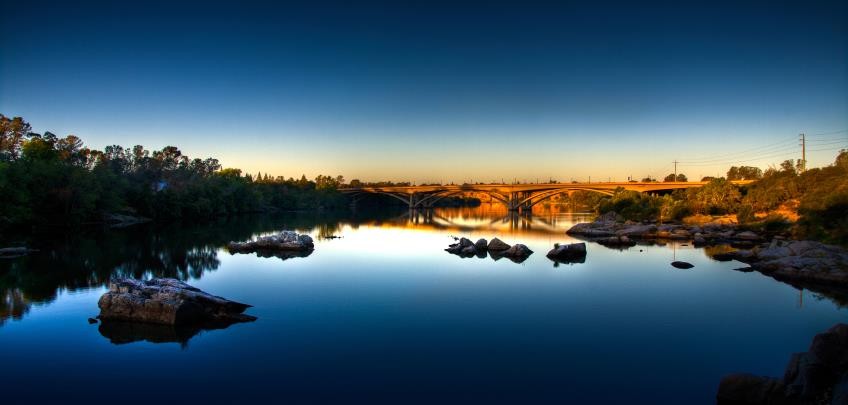 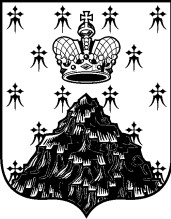 № 1515.11.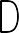 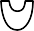 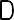 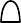 2023Российская Федерация Новгородская область Валдайский районАДМИНИСТРАЦИЯ РОЩИНСКОГО СЕЛЬСКОГО ПОСЕЛЕНИЯП О С Т А Н О В Л Е Н И Еот 10.11.2023 № 362п. РощиноО проведении публичных слушанийпо вопросу предоставления разрешения на отклонение от предельных параметров разрешённого строительстваРассмотрев заявление правообладателя земельного участка с кадастровым номером 53:03:1202004:101, расположенного по адресу Новгородская область, Валдайский муниципальный район, д. Станки, ул. 1-я Полевая, д. 4, в целях соблюдения прав человека на благоприятные условия жизнедеятельности, прав и законных интересов правообладателей земельных участков и объектов капитального строительства, в соответствии со ст. 5.1, ст. 40 Градостроительного кодекса Российской Федерации, Уставом Рощинского сельского поселения, Администрация Рощинского сельского поселения:ПОСТАНОВЛЯЕТНазначить публичные слушания по обсуждению проекта по вопросу предоставления разрешения на отклонение от предельных параметров разрешенного строительства на земельном участке с кадастровым номером 53:03:1202004:101 в территориальной зоне Ж.1, в части уменьшения минимального отступа объекта капитального строительства (жилой дом):восточная граница земельного участка с 3 метров до 0,50 метра;северная граница земельного участка с 3 метров до 0,60 метра.Срок проведения   публичных   слушаний   с   момента   публикации   информации   в   бюллетене«Рощинский вестник» по 15 декабря 2023 года. Публичные слушания назначить на 15 декабря 2023 года в 15:00 часов в здании администрации Рощинского сельского поселения по адресу: Новгородская область, Валдайский район, п. Рощино, д. 11а.Организацию проведения публичных слушаний возложить на Костину Л.А., ведущего специалиста администрации сельского поселения.Предложения и замечания по вопросам, обсуждаемым на публичных слушаниях, могут быть представлены заинтересованными лицами в письменной или устной форме в ходе проведения собрания участников публичных слушаний или в письменной форме, в форме электронного документа в адрес организатора публичных слушаний – adm_roschino@mail.ru, 8(81666) 35-239, а также, посредством записи в книге (журнале) учета посетителей экспозиции проекта, подлежащего рассмотрению на публичных слушаниях по адресу: 175418, Новгородская область, Валдайский район, п. Рощино, д.11а, (adm_roschino@mail.ru) в рабочие дни (понедельник-пятница) с 14 час 00 мин до 16 час 30 мин. с момента публикации информации в бюллетене "Рощинский вестник" по 15 декабря 2023 года; через Платформу обратной связи (ПОС) на официальном сайте администрации https://admroshino.ru/ в разделе «Общественное голосование.Опубликовать постановление в информационном бюллетене «Рощинский вестник» и разместить на официальном сайте администрации.Заместитель Главы администрации	Н.Н. ШевченкоРоссийская Федерация Новгородская область Валдайский районАДМИНИСТРАЦИЯ РОЩИНСКОГО СЕЛЬСКОГО ПОСЕЛЕНИЯП О С Т А Н О В Л Е Н И Еот 14.11.2023 № 365п. РощиноОб основных направлениях бюджетной и налоговой политики Рощинского сельскогопоселения на 2024 год и на плановый период 2025 и 2026 годовВ целях разработки проекта бюджета Рощинского сельского поселения на 2024 год и плановый период 2025 – 2026 годов, руководствуясь статьями 172, 184 Бюджетного кодекса Российской Федерации, Федеральным законом от 06.10.2006 г. № 131-ФЗ «Об общих принципах организации местного самоуправления в Российской Федерации», Решением Совета депутатов Рощинского сельского поселения от 08.04.2021 г. № 30 «Об утверждении Положения «О бюджетном устройстве и Бюджетном процессе в Рощинском сельском поселении», Уставом Рощинского сельского поселения, Администрация Рощинского сельского поселенияПОСТАНОВЛЯЕТ:Утвердить основные направления бюджетной и налоговой политики Рощинского сельского поселения на 2024 год и на плановый период 2025 и 2026 годов.Администрации Рощинского сельского поселения, при разработке проекта местного бюджета на 2024 год и плановый период 2025-2026 годов, обеспечить соблюдение Основных направлений бюджетной и налоговой политики Рощинского сельского поселения на 2024 год и плановый период 2025-2026 годов.Контроль за исполнением настоящего постановления оставляю за собой.Опубликовать постановление в информационном бюллетене «Рощинский вестник» и на официальном сайте в сети «Интернет».Заместитель Главы администрацииРощинского сельского поселения	Н.Н. ШевченкоУТВЕРЖДЕНОпостановлением администрации Рощинского сельского поселенияот 14.11.2023 № 365Основные направления бюджетной и налоговой политики Рощинского сельского поселения на 2024 год и плановый период 2025-2026 годов (далее-Основные направления) разработаны в соответствии с требованиями Бюджетного Кодекса Российской Федерации.Основные направления бюджетной и налоговой политики Рощинского сельского поселения являются основой для формирования бюджета на 2024 год и плановый период 2025-2026 годов, повышения качества бюджетного процесса, обеспечение рационального и эффективного использования бюджетных средств, дальнейшего совершенствования межбюджетных отношений.Основной задачей бюджетной и налоговой политики Рощинского сельского поселения на 2024 год и плановый период 2025-2026 годов является кардинальное повышение качества стратегического управления экономикой и общественными финансами. Для этого следует исходить из следующих целей:Бюджетная политика сельского поселения должна стать более эффективным инструментом реализации социально-экономической политики;Бюджет должен исполняться на базе муниципальных программ;Повышение качества предоставляемых населению муниципальных услуг;Обеспечение макроэкономической стабильности и бюджетной устойчивости;Повышение предпринимательской активности;Обеспечить прозрачность и открытость бюджета и бюджетного процесса для общества;Проведение политики накопления финансовых резервов для исключения возможных внешних воздействий на сбалансированность и устойчивость бюджетной системы поселения;Эффективное использование налогового потенциала Рощинского сельского поселения;Оптимизация существующей системы налоговых льгот (налоговых расходов). Принятие решений по предоставлению или отмене налоговых льгот с учетом бюджетной и социальной эффективности;Реализация ответственной бюджетной политики, базовыми принципами которой являются исполнение наиболее значимых действующих расходных обязательств и принятие взвешенных решений по вновь принимаемым расходным обязательствам местного бюджета;Оптимизация и повышение эффективности бюджетных расходов на основе принципов бюджетирования, ориентированного на результат.Основные направления бюджетной и налоговой политики на 2024-2026 годы в области формирования и исполнениядоходов бюджета поселенияРазработка проекта доходной части бюджета поселения на очередной финансовый год, и плановый период осуществляется в соответствии с бюджетным и налоговым законодательством Российской Федерации, Новгородской области и нормативными правовыми актами органов местного самоуправления по вопросам установления местных налогов и сборов.Основными направлениями бюджетной политики в сфере управления доходами и финансовыми резервами должны стать:Консервативный подход к формированию доходной части местного бюджета с учетом рисков возможного снижения поступления доходов;Мобилизация резервов и проведение работы по повышению доходов местного бюджета, в том числе за счет улучшения администрирования уже существующих налогов;-Осуществление сотрудничества с налоговыми органами в целях улучшения информационного обмена, повышения уровня собираемости доходов и совершенствования порядка зачисления доходов в бюджет;Повышение ответственности по контролю за полным и своевременным поступлением доходов в местный бюджет;Налоговое стимулирование инновационной деятельности, модернизации экономики и развития человеческого капитала;Мониторинг эффективности налоговых льгот и их оптимизация, в том числе отмена (непредоставление) налоговых льгот в случае низкой бюджетной и социально-экономической эффективности.Основные направления бюджетной политики в области формирования и исполнения расходов местного бюджетаФормирование расходов бюджета осуществляется в соответствии с расходными обязательствами по вопросам местного значения, установленными действующим законодательством. Планирование расходов местного бюджета осуществляется на основе реестра расходных обязательств поселения с учетом прогнозируемого уровня цен, тарифов на поставку товаров, оказание услуг организациями в соответствии с заключенными договорами.Приоритетными направлениями расходов при формировании и исполнении бюджета на 2024 год и плановый период 2025-2026 годов определить расходы, обеспечивающие социальную стабильность в поселении:расходы на оплату труда и начисления на нее;социальные выплаты;расходы на оплату коммунальных услуг;повышение пожарной безопасности;содержание и ремонт автомобильных дорог общего пользования местного значения;благоустройство территории Рощинского сельского поселения.Повышение эффективности планирования и использования бюджетных средств за счет осуществления следующих мероприятий:- недопущения образования несанкционированной кредиторской и дебиторской задолженности;осуществления закупок товаров, работ и услуг для муниципальных нужд поселения в соответствии с Федеральным законом от 05.04.2013 N 44-ФЗ " О контрактной системе в сфере закупок товаров, работ, услуг для обеспечения государственных и муниципальных нужд".Основными направлениями бюджетной политики в сфере управления расходами должны стать:Сохранение преемственности приоритетов, определенных в предыдущие годы;Применение дифференцированного подхода к оптимизации расходов с учетом приоритетности расходов в условиях обязательного обеспечения исполнения публичных нормативных обязательств;Принятие решений по прекращению действующих расходных обязательств по результатам анализа эффективности их исполнения;Принятие решений об установлении новых расходных обязательств только на основе тщательной оценки их эффективности и при наличии ресурсов для их гарантированного исполнения в пределах принятых бюджетных ограничений;Сохранение подходов к формированию расходов на оплату труда муниципальных служащих с учетом требований действующего законодательства;Формирование реальных сроков реализации и объемов финансового обеспечения заявленных программ;Формирование системы мониторинга эффективности бюджетных расходов;Увеличение доли муниципальных программ в структуре расходов бюджета путем использования программно-целевого принципа организации деятельности при планировании и осуществлении расходов бюджета;- Совершенствование механизмов казначейского исполнения местного бюджета и совершенствование системы управления ликвидностью местного бюджета.Основные принципы формирования местного бюджетаФормирование местного бюджета на 2024 год и плановый период 2025-2026 годов осуществляется строго в соответствии с требованиями Бюджетного кодекса Российской Федерации.Местный бюджет формируется на основе прогноза социально-экономического развития Рощинского сельского поселения на 2024 год и плановый период 2025-2026 годов.Доходная часть местного бюджета формируется за счет собственных доходов, в том числе отчислений от федеральных и региональных налогов и сборов по нормативам, утвержденным Бюджетным кодексом Российской Федерации и Законами Новгородской области и безвозмездных поступлений от бюджетов бюджетной системы.Формирование расходов местного бюджета осуществляется в соответствии с расходными обязательствами в пределах реальных возможностей доходной части местного бюджета с учетом обеспечения приоритетного финансирования.Резервный фонд администрации Рощинского сельского поселения (расходы на проведение аварийно- восстановительных работ по ликвидации последствий стихийных бедствий и других чрезвычайных ситуаций) формируется в объеме 10 тысяч рублей.Дефицит бюджета и источники его покрытия4.1. Источниками финансирования дефицита бюджета могут быть:- изменение остатков средств на едином счете бюджета поселения.Российская Федерация Новгородская область Валдайский районАДМИНИСТРАЦИЯ РОЩИНСКОГО СЕЛЬСКОГО ПОСЕЛЕНИЯП О С Т А Н О В Л Е Н И Еот 14.11.2023 № 366п. РощиноОб утверждении предварительных итогов социально-экономического развития и ожидаемых итогов социально-экономического развития Рощинского сельского поселения за 2023 год.В соответствии со статьей 17.6 Федерального Закона Российской Федерации от 06.10.2003 № 131-ФЗ«Об общих принципах организации местного самоуправления в Российской Федерации»ПОСТАНОВЛЯЮ:Утвердить Предварительные итоги социально-экономического развития и ожидаемые итоги социально- экономического развития Рощинского сельского поселения за 2023 год.Опубликовать постановление в информационном бюллетене «Рощинский вестник» и разместить на официальном сайте администрации.Заместитель Главы администрацииРощинского сельского поселения	Н.Н. ШевченкоУтверждено Постановлением администрации Рощинского сельского поселенияот 14.11.2023 № 366Предварительные итоги социально- экономического развития Рощинского сельского поселения за 10 месяцев 2023 года и ожидаемые итоги социально-экономического развития поселения за 2023 год.План социально-экономического развития Рощинского сельского поселения на 2024 год и на период до 2026 года отражает меры, направленные на повышение уровня и качества жизни населения через осуществление полномочий по решению вопросов местного значения в соответствии с Федеральным закономот 06.10.2003 № 131-ФЗ « Об общих принципах организации местного самоуправления в РФ», разработан в соответствии с прогнозом социально-экономического развития территорииБюджетная и налоговая политика Поступление налогов за 10 месяцев 2023 годаОсновными образующими налогами являются налог на доход физических лиц и доходы от уплаты акцизов на автомобильный бензин. Выполнение плана по собственным доходам ожидается на уровне 94% . Значительная часть доходов приходится на средства, полученные в рамках межбюджетных отношений.Расходы бюджета сельского поселения (руб.)Анализируя бюджет за 2023 год, можно сделать вывод, что наибольший удельный вес в расходовании бюджета имеют расходы содержание органов управления, на благоустройство, дорожное хозяйство.Муниципальные программыВ целях развития инфраструктуры территории, привлечения инвестиций, улучшения качества жизни населения поселение участвует в реализации муниципальных программ:- «Обеспечение первичных мер пожарной безопасности в Рощинском сельском поселении на 2021-2025годы»« Информатизация Рощинского сельского поселения на 2021-2025 годы»«Сохранение и реконструкция воинских захоронений и военно-мемориальных объектов на территорииРощинского сельского поселения в 2021-2025 годах»«Развитие малого и среднего предпринимательства в Рощинском сельском поселении на 2021-2025годы»«Содержание автомобильных дорог общего пользования местного значения, расположенных вграницах населенных пунктов Рощинского сельского поселения на 2021-2025 годы»« Благоустройство территории Рощинского сельского поселения в 2021-2025 годах»Оценка демографической ситуации, трудовых ресурсов, уровня жизни населенияНа 01.10.2024 года на территории сельского поселения проживает 1 215 человек, из них:детей от 0 до 18 лет – 166 человек;413 пенсионеров636 трудоспособного населения.Численность экономически активного населения составляет 636 человек.Демографическая ситуация, складывающаяся в последние годы на территории сельского поселения, свидетельствует о наличии общих тенденций, присущих большинству территорий Новгородской области и характеризуется низким уровнем рождаемости, высоким уровнем смертности, неблагоприятным соотношением рождаемость/смертность.Физическая культура и спортВ 2023 году проводились соревнования по месту жительства по футболу, волейболу.На проведение мероприятий по физической культуре и спорту в бюджете поселения предусмотрены средства в объёме: 10 000,00 руб. и эти средства были выделены на спортивный инвентарь.Молодёжная политикаПриоритетные направления молодёжной политики включают в себя:Патриотическое воспитание молодёжи осуществляется через:кружковую, лекционную, участие молодежи в подготовке и проведении мероприятий, посвященных Дню Победы, Дню Защитника Отечества; Дню села.Организована поездка для учащихся школыКультура и кинематографияОрганизацией досуга и обеспечения населения услугами организаций культуры в поселении занимаются культурно – библиотечные центры поселения (Рощино, Шуя)В 2023 году проведены традиционные мероприятия «День села», «День пожилого человека», которые проходят торжественно и празднично, проведение Новогодних мероприятий, проведение Рождественской елки, День победы, и другие календарные праздники.Вопросы местного значения Благоустройство территории.В бюджете поселения на благоустройство предусмотрено 3 430 340,00 руб.на уличное освещение предусмотрено 740 326,00 руб..В бюджете поселения на содержание дорог предусмотрено 29 329 100,00руб. Средства израсходованы ;асфальтирование дорог в д. Ящерово ул. Дачная, Лесная и Невская – 20 420 770,00 руб.-текущий ремонт дорог – 225 853,00 рублейсодержание дорог на сумму 2 137 333,00 руб.До конца года будет израсходован весь дорожный фонд на ремонт и содержание дорог.Заключение.Анализ деятельности за 10 месяцев 2023 года показал, что по целому ряду направлений удалось сделать шаги, позволившие добиться положительной динамики.Для получения более значительных результатов необходимо продолжить работу:Увеличение доходной части и наполняемости бюджета сельского поселения, работа с недоимкой по налогам и сборам;Продолжить заниматься благоустройством населенных пунктов;Благоустройство гражданских кладбищ и воинских захоронений.Российская Федерация Новгородская область Валдайский районАДМИНИСТРАЦИЯ РОЩИНСКОГО СЕЛЬСКОГО ПОСЕЛЕНИЯП О С Т А Н О В Л Е Н И Еот 14.11.2023 № 367п. РощиноОб одобрении Прогноза социально- экономического развития Рощинского сельского поселения на 2024-2026 годыВ соответствии со статьей 17.6 Федерального Закона Российской Федерации от 06.10.2003 № 131-ФЗ«Об общих принципах организации местного самоуправления в Российской Федерации»ПОСТАНОВЛЯЮ:Одобрить Прогноз социально-экономического развития Рощинского сельского поселения на 2024-2026 годы.Опубликовать постановление в информационном бюллетене «Рощинский вестник» и разместить на официальном сайте администрации.Заместитель Главы администрацииРощинского сельского поселения	Н.Н.ШевченкоУтверждено постановлением администрации Рощинского сельского поселенияот 14.11.2023 № 367Основные показатели прогноза социально – экономического развития Рощинского сельского поселения на 2024-2026г.Пояснительная записка к прогнозу социально-экономического развития Рощинского сельского поселения на 2024 год и на период 2025-2026 годыПрогноз социально-экономического развития Рощинского сельского поселения на 2024 год и на период до 2026 года разработан исходя из сценарных условий функционирования экономики Рощинского сельского поселения на 2024-2026 годы, а также на основе анализа тенденций, сложившихся в предшествующие годы в экономике поселения.Прогноз социально-экономического развития Рощинского сельского поселения на 2024 год и на период до 2026 года, также включает в себя комплекс мероприятий на среднесрочную перспективу, направленных на преодоление основных проблем в социально-экономической сфере и решение стратегических задач по подъему экономики Рощинского сельского поселения.Комплекс мероприятий направленных на социально-экономическое развитие Рощинского сельского поселения носит открытый характер, предполагает возможность его дополнения другими направлениями и проектами при условии их соответствия целям и задачам развития Рощинского сельского поселения.Разработка параметров прогноза развития в 2024-2026 годах осуществлялась по следующим вариантам:первый вариант исходит из принципа реалистически-консервативного прогноза, включающего в себя вероятную, но относительно менее благоприятную комбинацию внешних и внутренних условий;второй вариант исходит из возможности более благоприятных внешних и внутренних условий развития в ближайшие годы.Социально-экономическое положение и основные направления развития Рощинского сельского поселенияОбщая характеристика территории Рощинского сельского поселения представлена в следующей таблице:КАаллает ныдрасркиьй(гроадйыо-нкварт алы-месяц  ы)          (выделено         6)Пояснительная записка к основным показателям прогноза социально-экономического развития Рощинского сельского поселения на 2024 год и плановый период 2025 и 2026 годовПрогноз социально-экономического развития Рощинского сельского поселения на 2024 год и на плановый период до 2026 года разработан с учетом сценарных условий и основных макроэкономических параметров прогноза социально-экономического развития Российской Федерации на 2024 год и на период 2025 и 2026 годов, основных параметров прогноза социально-экономического развития Новгородской области, итогов социально-экономического развития Валдайского района за 10 месяцев и ожидаемых результатов за 2023 год.Рассматриваемый вариант прогноза, предлагаемый для разработки местного бюджета - умеренно оптимистичный, предполагает развитие поселения в условиях проводимой Правительством Новгородской области и органами местного самоуправления района политики, направленной на улучшение инвестиционного климата, повышение конкурентоспособности, поддержку реального сектора и стимулирование экономического роста, на повышение эффективности расходов бюджета в целях улучшения качества жизни населения.Основные тенденции социально-экономического развития Рощинского сельского поселения на 2024 год и на период до 2026 годаОсновные приоритеты социально-экономического развития Рощинского сельского поселения в среднесрочной перспективе:Улучшение условий проживания, увеличение продолжительности жизни населения;Обеспечение занятости населения, сохранение и создание рабочих мест;Развитие отраслей социальной сферы, повышение качества, доступности, и разнообразия предоставляемых гражданам муниципальных услуг;Организация культурного досуга и обеспечение населения муниципального образования услугами культуры;Повышение уровня физкультурно-оздоровительной и профилактической работы с населением, пропаганда и поддержание здорового образа жизни;Развитие работы с детьми и молодежью по месту жительства;Создание условий для комфортного проживания населения путем реализации мероприятий по благоустройству территории поселения, ремонту и реконструкции объектов жилищно-коммунального хозяйства;Экономия и рациональное использование топливно-энергетических ресурсов, разработка мер, стимулирующих энергосбережение и повышение энергетической эффективности;Повышение эффективности управления муниципальным имуществом, в том числе земельными ресурсами.Цели, задачи, сроки и этапы реализации мероприятий направленных на социально-экономическое развитие Рощинского сельского поселенияОсновной целью мероприятий направленных на социально-экономическое развитие Рощинского сельского поселения является создание базы для устойчивого социально-экономического развития Рощинского сельского поселения, увеличение поступлений в бюджет поселения, решение социально- экономических проблем населения.Основные задачи мероприятий:Создание благоприятного предпринимательского климата на территории поселения.Повышение наполняемости местного бюджета за счет реализации программных мероприятий.Обеспечение бесперебойной работы жилищно-коммунального хозяйства.Снижение напряженности на рынке труда.Повышение уровня жизни населения, обеспечения его товарами и услугами.Обеспечение устойчивого функционирования сети учреждений социальной сферы и социальнойзащиты.Общая характеристика функционирования Рощинского сельского поселенияСоциально-экономическая ситуация в Рощинского сельском поселении остается достаточно стабильной. На территории поселения зарегистрировано 39 предприятия и организаций различных форм собственности и организационно правовых форм собственности и организационно-правовых форм, из них 34 – действующие. Из общего числа действующих предприятий и организаций 9 – это исполнительной власти, образовательные и дошкольные учреждения, другие организации соцкультбыта, и 5 – прочие юридические лица и структурные подразделения (филиалы).Производственную деятельность и создание реального продукта в поселении осуществляют лишь 2 крупных организации, затрагивая сферы отдыха.Обеспечением потребности поселения в товарах народного потребления занимаются частные предприниматели. Всего в поселении зарегистрировано 3 индивидуальных предпринимателя, без образования юридического лица, действует 3 торговых пункта.Демографическая ситуацияСкладывающаяся демографическая ситуация в Рощинском сельском поселении, в целом характеризуется как постоянная. Темп сокращения численности населения поселения замедлился и носит уравновешенный характер. На территории Рощинского сельского поселения проживает 1,2 тыс.В 2023 году в поселении родилось 4 малыша, По предварительной оценке уровень рождаемости в 2024 году сохранится в пределах 2023 года.В 2023 году в поселении умерло 13 человек. По предварительной оценке уровень смертности в 2024 году сохранится на уровне 2023 года.В 2024 году и последующие до 2026 года демографическая ситуация в поселении будет развиваться под влиянием сложившейся динамики рождаемости, смертности и миграции населения, которая указывает на то, что темп сокращения численности населения поселения остался на уровне прошлого года.Сельское хозяйствоСведения об оценки поголовья скота и птицы, посевных площадей в личных подсобных хозяйствах населения:крупный рогатый скот – 25 голов, в том числе: коровы – 20 головсвиньи – 6 голов,овцы и козы – 27 головлошади - 2 головыптица всех видов и возрастов – 251 шт.Посевные площади в ЛПХ составляют 20,7 га, так в 2021 году населением прогнозируется получение 25,3 тонны картофеля, 23,9 тонны остальных овощей.ФинансыВ 2023 году прогнозируется поступление доходов в сумме 41 186,046 тыс. рублей. В плановом периоде прогнозируется поступление доходов в сумме 14 249,863 тыс. рублей в 2024 г. В 2025 году 13 632,842 тыс. руб.и в 2026 г. 13 799,973 тыс. руб.На 2024 год и плановый период предусматривается реализация мер, направленных на максимальное освоение собственной ресурсной базы, и привлечение дополнительных финансовых ресурсов в поселение, в том числе за счет более активного участия в реализации областных программ, повышения эффективности расходования бюджетных средствБлагоустройствоНа 2024-2026 годы планируются следующие мероприятия:ремонт и содержание сетей уличного освещения;работа по спиливанию опасных деревьев, кустарниковскашивание травы на общественных территорияхсодержание, работы по приведению в порядок территории воинских захоронений;мероприятия по благоустройству и улучшению санитарного содержания населенных пунктов Рощинского сельского поселения (ликвидация и предотвращение образования несанкционированных свалок).Договор по ремонту и обслуживанию сетей уличного освещения заключен с ИП Лудниковым Л.М., уличное освещение обеспечивается от 268 светильников. Ведется постоянная работа по ревизии, замене ламп, оборудования и светодиодных светильников. Из бюджета поселения было выделено в 2023 году 407,0 тыс. рублей на оплату уличного освещения.Администрацией сельского поселения проводится работа по контролю за исполнением правил благоустройства и выявлению бесхозяйно содержащихся объектов. Администрация сельского поселения в 2023 году также проводила работы по ликвидации сухих деревьев.Сбор и вывоз мусора.Услуги по сбору и вывозу мусора с территории Рощинского сельского поселения осуществляет с 01.07.2018 года ООО «Экосервис»: в отношении многоквартирных домов, мусор вывозится за счет средств квартиросъемщиков. Заключены договора на вывоз мусора от частного сектора с ООО «Экосервис». В правилах благоустройства, утвержденных Советом депутатов Рощинского сельского поселения, закреплена обязанность по содержанию собственных и прилегающих территорий в чистоте и порядке, своевременному вывозу мусора и ТБО. Данная обязанность подразумевает заключение договоров со специализированными организациями на вывоз мусора. К сожалению, не все жители исполняют свои обязанности. Мусор вывозится в непредназначенные для складирования места, а зачастую просто выбрасывается вдоль дорог. В течение года ликвидировано 3 несанкционированных свалки. Были заключены 5 договоров с физическими лицами по уборке и содержанию (покос травы) территорий населенных пунктов. Администрацией сельского поселения ежегодно проводится организация по весенней санитарной очистки территории поселения, организуются субботники во всех населенных пунктах. В данных мероприятиях участвуют все организации, расположенные на территории. Активность населения невысока.Социальная инфраструктураВ настоящее время на территории Рощинского сельского поселения расположены следующие объекты социального и культурно-бытового назначения:начальная школа в п. Рощино;детский сад в п. Рощино;ФАПы в д. Шуя и п. Рощино;почтовое отделение в п. Рощино;дом культуры в д. Шуя и п. Рощино ;библиотека в д. Шуя и п. Рощино.Оценка пожарной безопасностиБесхозяйно содержащиеся территории являются одной из причин возникновения и распространения пожаров. Администрация сельского поселения просит очистить собственные и прилегающие к ним территории от сухой растительности, убрать мусор с участков. В 2023 году Администрацией проводилась работа направленная на профилактику пожаров. Проведены беседы с неблагополучными семьями. Обновлены уголки пожарной безопасности в учреждениях культуры, образования, администрации. Проведены мероприятия с детьми в образовательных и культурных учреждениях.Развитие малого и среднего предпринимательстваРазвитие малого и среднего предпринимательства – один из постоянных приоритетов социально- экономического развития поселения. Вовлечение экономически активного населения в предпринимательскую деятельность способствует росту общественного благосостояния, обеспечению социально-политической стабильности в обществе, поддержанию занятости населения, увеличению поступлений в бюджеты всех уровней.Малое и среднее предпринимательство занимает важное место в экономике поселения, оперативно реагирует на изменение рыночной конъюнктуры и приобретает в современных условиях особую значимость в силу быстрой индивидуализации и дифференциации потребительского спроса, ускорения научно-технического прогресса, расширения номенклатуры производимых товаров и услуг.Основными направлениями деятельности в данной сфере будут являться:-нормативное, правовое, информационное и организационное обеспечение развития малого и среднего предпринимательства;-консультационная поддержка субъектов малого и среднего предпринимательства;В результате реализации комплекса мероприятий по развитию малого и среднего предпринимательства ожидается достижение следующих результатов:-увеличение количества субъектов малого и среднего предпринимательства;-ежегодное увеличение среднесписочной численности работающих в сфере малого и среднего предпринимательства;Из основных направлений работы администрации с предпринимателями должно стать работа по выведению заработной платы «из тени», искоренение фактов выплаты зарплат ниже прожиточного минимума. Утвержден перечень муниципального имущества, свободного от прав третьих лиц (за исключением имущественных прав субъектов малого и среднего предпринимательства), предназначенного для передачи во владение и (или) в пользование на долгосрочной основе субъектам малого и среднего предпринимательстваДальнейшему положительному развитию малого предпринимательства будут способствовать меры государственной поддержки, предусмотренные федеральным, региональным и местным законодательством.Анализ возможности решения первоочередных задачВ соответствии с Законом РФ «Об общих принципах организации местного самоуправления в Российской Федерации» от 6 октября 2003 года № 131-ФЗ могут быть выделены следующие наиболее важные направления деятельности:управление муниципальными финансами и муниципальным имуществом;обеспечение жизнедеятельности поселения в части обустройства дорог местного значения;организация благоустройства территории поселения;создание условий для жизни и отдыха жителей поселения в части обеспечения необходимыми товарами и услугами, местами организованного отдыха и досуга, создание условий для регулярных занятий жителей города физической культурой и спортом;создание условий для развития малого и среднего предпринимательства на территории поселения. Комплексное использование всех источников пополнения местного бюджета (участие в региональных и федеральных программах, увеличение собственных бюджетных источников – налоговые и неналоговые доходы), предусматривающее развитие территории Рощинского сельского поселения и ее комплексное освоение, что в перспективе позволит повысить уровень благосостояния населения.Источники реализации первоочередных мероприятий по выбранному варианту социально- экономического развитияРеализация первоочередных мероприятий требует значительных финансовых поступлений в бюджет муниципального образования. Выбранный вариант предполагает активное территориальное развитие поселения и комплексное использование всех источников пополнения местного бюджета.Участие в региональных и федеральных целевых программах и увеличение абсолютного показателя финансовых поступлений в бюджет муниципального образования в виде безвозмездных поступлений от вышестоящих бюджетов (субвенций).Неналоговые источники пополнения доходной части бюджета муниципального образования, в том числе: доходы от использования имущества, находящегося в муниципальной собственности:доходы от реализации иного имущества, находящегося в собственности поселений (за исключением имущества муниципальных автономных учреждений, а также имущества муниципальных унитарных предприятий, в т.ч. казенных), в части реализации основных средств по указанному имуществу.Для инвестора представляется интерес использования земельных ресурсов в границах поселения, исходя из оценки земельного потенциала под:жилищное строительство (многоквартирное, индивидуальное);Сдача в аренду или продажа земельного участка под размещение промышленных объектов и общественно- деловых объектов является как источником пополнения местного бюджета, так и способствует развитию экономики поселения. Территория Рощинского сельского поселения является привлекательной для проживания и развития индивидуального жилищного строительства.Бюджет Рощинского сельского поселения согласно Бюджетному кодексу РФ состоит из собственных доходов, которые состоят из:налог на доходы физических лиц – 2 %;доходы от уплаты акцизов на автомобильный и прямогонный бензин, дизельное топливо, моторные масла для дизельных и (или) карбюраторных (инжекторных) двигателей, производимые на территории РФ- по нормативу-0,0520%налог на имущество физических лиц - 100%;земельный налог- 100%;госпошлина- 100%Российская Федерация Новгородская область Валдайский районАДМИНИСТРАЦИЯ РОЩИНСКОГО СЕЛЬСКОГО ПОСЕЛЕНИЯП О С Т А Н О В Л Е Н И Еот 14.11.2023 № 368п. РощиноОб утверждении бюджетного прогноза Рощинскогосельского поселения на долгосрочный периодВ соответствии с пунктом 4 статьи 170.1 Бюджетного кодекса Российской Федерации, Федеральным законом от 28 июня 2014 года № 172-ФЗ «О стратегическом планировании в Российской Федерации»ПОСТАНОВЛЯЮ:Утвердить бюджетный прогноз Рощинского сельского поселения на долгосрочный период.Опубликовать постановление в информационном бюллетене «Рощинский вестник» и разместить на официальном сайте администрации.Заместитель Главы администрацииРощинского сельского поселения	Н.Н. ШевченкоУтвержден постановлением Рощинского сельского поселенияот 14.11.2023 № 368Основные показатели прогноза социально-экономического развития Рощинского сельского поселения на период до 2028 годаОсновные показатели бюджета Рощинского сельского поселения на период до 2028 года(тыс. рублей)Основные показатели бюджета Рощинского сельского поселения на период до 2028 года(тыс. рублей)Показатели финансового обеспечения муниципальных программ Рощинского сельского поселения на период до 2028 годаРоссийская Федерация Новгородская область Валдайский районАДМИНИСТРАЦИЯ РОЩИНСКОГО СЕЛЬСКОГО ПОСЕЛЕНИЯП О С Т А Н О В Л Е Н И Еот 14.11.2023 № 369п. РощиноОб утверждении Перечня главных администраторов доходов бюджетаРощинского сельского поселения на 2024 год иплановый период 2025 и 2026 годовВ соответствии с пунктами 3.1 и 3.2 статьи 160.1 Бюджетного кодекса Российской Федерации, руководствуясь статьей 25 Устава Рощинского сельского поселенияПОСТАНОВЛЯЮ:Утвердить Перечень главных администраторов доходов бюджетаРощинского сельского поселения на 2024 год и плановый период 2025 и 2026 годов согласно приложению.Настоящее постановление вступает в силу после его официальногоопубликования и применяется к правоотношениям, возникающим при составлении и исполнении бюджета Рощинского сельского поселения начиная с бюджетов на 2024 год и плановый период 2025 и 2026 годов.Контроль за исполнением настоящего постановления возложить на главного специалиста, главного бухгалтера Якунову М.В.Опубликовать постановление в информационном бюллетене«Рощинский Вестник» и разместить на официальном сайте администрации.Заместитель Главы администрацииРощинского сельского поселения	Н.Н. ШевченкоУТВЕРЖДЕНпостановлением администрации Рощинского сельского поселенияот 14.11.2023 № 369Перечень главных администраторовдоходов бюджета Рощинского сельского поселенияРоссийская Федерация Новгородская область Валдайский районАДМИНИСТРАЦИЯ РОЩИНСКОГО СЕЛЬСКОГО ПОСЕЛЕНИЯП О С Т А Н О В Л Е Н И Еот 15.11.2023 № 370п. РощиноО проведении публичных слушанийВ целях обеспечения прав жителей Рощинского сельского поселения на участие в обсуждении проектов муниципальных правовых актов и выявления мнения населения, руководствуясь Федеральным законом от 6 октября 2003 года № 131-ФЗ «Об общих принципах организации местного самоуправления в Российской Федерации», Уставом Рощинского сельского поселения:Назначить в Рощинском сельском поселении публичные слушания по обсуждению проекта бюджета Рощинского сельского поселения на 2024 год и плановый период 2025 и 2026 годов, опубликованному в информационном бюллетене «Рощинский вестник» от 15.11.2023 № 15.Провести публичные слушания по обсуждению проекта бюджета Рощинского сельского поселения на 2024 год и плановый период 2025 и 2026 годов 15 декабря 2023 года в 14-00 в здании Администрации Рощинского сельского поселения.Организацию проведения публичных слушаний возложить на Якунову М.В., главного специалиста, главного бухгалтера администрации.Предложения и замечания по вопросам, обсуждаемым на публичных слушаниях, принимаются по адресу: 175418, Новгородская обл., Валдайский р-н, п. Рощино, д.11а.Опубликовать постановление в информационном бюллетене «Рощинский вестник» и разместить на официальном сайте администрации.Заместитель Главы администрацииРощинского сельского поселения	Н.Н. ШевченкоРоссийская Федерация Новгородская область Валдайский районАДМИНИСТРАЦИЯ РОЩИНСКОГО СЕЛЬСКОГО ПОСЕЛЕНИЯР А С П О Р Я Ж Е Н И Еот 14.11.2023 № 23-рзп. РощиноОб утверждении порядка и методики планирования бюджетных ассигнований Рощинского сельскогопоселения на 2024 год и плановый период2025 и 2026 годовВ целях разработки проекта решения «О бюджете Рощинского сельского на 2024 год и плановый период 2025-2026 годы»:Утвердить прилагаемые порядок и методику планирования бюджетных ассигнований Рощинского сельского поселения на 2024 год и плановый период 2025 и 2026 годов.Опубликовать распоряжение в информационном бюллетене «Рощинский вестник».Заместитель Главы администрацииРощинского сельского поселения	Н.Н. ШевченкоРоссийская Федерация Новгородская область Валдайский районАДМИНИСТРАЦИЯ РОЩИНСКОГО СЕЛЬСКОГО ПОСЕЛЕНИЯР А С П О Р Я Ж Е Н И Еот 14.11.2023 № 24-рзп. РощиноОб утверждении методики прогнозирования поступлений доходов в бюджет Рощинского сельского поселенияна очередной финансовый год и плановый периодВ целях разработки проекта решения «О бюджете Рощинского сельского поселения на 2024 год и плановый период 2025-2026 годы»:Утвердить прилагаемую методику прогнозирования поступлений в бюджет Рощинского сельского поселения на очередной финансовый год и плановый период.Опубликовать распоряжение в информационном бюллетене «Рощинский вестник».Заместитель Главы администрацииРощинского сельского поселения	Н.Н. ШевченкоРоссийская Федерация Новгородская область Валдайский районАДМИНИСТРАЦИЯ РОЩИНСКОГО СЕЛЬСКОГО ПОСЕЛЕНИЯР А С П О Р Я Ж Е Н И Еот 14.11.2023 № 25-рзп. РощиноО порядке применения бюджетной классификации расходов и источников финансирования дефицита бюджета Рощинского сельского поселения длясоставления проекта бюджета на 2024 год и плановый период 2025 и 2026 годовВ соответствии с положениями главы 4 Бюджетного кодекса Российской Федерации Утвердить:Порядок применения бюджетной классификации расходов и источников финансирования дефицита бюджета сельского поселения для составления проекта бюджета сельского поселения на 2024 год и плановый период 2025 и 2026 годов.Настоящее распоряжение вступает в силу с момента подписания и распространяются на правоотношения, возникшие с 01 января 2024 года.Заместитель Главы администрацииРощинского сельского поселения	Н.Н. ШевченкоИнформационное сообщениеПостановлением Администрации Рощинского сельского поселения от 10.11.2023 № 362 «О проведении публичных слушаний по вопросу предоставления разрешения на отклонение от предельных параметров разрешенного строительства на земельном участке с кадастровым номером 53:03:1202004:101 в территориальной зоне Ж.1, в части уменьшения минимального отступа объекта капитального строительства (жилой дом):восточная граница земельного участка с 3 метров до 0,50 метра;северная граница земельного участка с 3 метров до 0,60 метра.Срок проведения публичных слушаний с 15 ноября по 15 декабря 2023 года. Публичные слушания назначены на 15 декабря 2023 года в 15:00 часов в здании администрации Рощинского сельского поселения по адресу: Новгородская область, Валдайский район, п. Рощино, д. 11а.Организация проведения публичных слушаний возложена на Костину Л.А., ведущего специалиста администрации сельского поселения.Предложения и замечания по вопросам, обсуждаемым на публичных слушаниях, могут быть представлены заинтересованными лицами в письменной или устной форме в ходе проведения собрания участников публичных слушаний или в письменной форме, в форме электронного документа в адрес организатора публичных слушаний – adm_roschino@mail.ru, 8(81666) 35-239, а также, посредством записи в книге (журнале) учета посетителей экспозиции проекта, подлежащего рассмотрению на публичных слушаниях по адресу: 175418, Новгородская область, Валдайский район, п. Рощино, д.11а, (adm_roschino@mail.ru) в рабочие дни (понедельник-пятница) с 14 час 00 мин до 16 час 30 мин. с момента публикации информации в бюллетене "Рощинский вестник" по 15 декабря 2023 года; через Платформу обратной связи (ПОС) на официальном сайте.Российская Федерация	проектНовгородская область Валдайский район АДМИНИСТРАЦИЯ РОЩИНСКОГО СЕЛЬСКОГО ПОСЕЛЕНИЯП О С Т А Н О В Л Е Н И Еот	№  	п. РощиноО предоставлении разрешения на отклонение от предельных параметров разрешенного строительстваВ	соответствии	со	ст.40	Градостроительного	кодекса	Российской	Федерации,	Правилами землепользования и застройки Рощинского сельского поселения, на основании заключения по результатам публичных слушаний от			2023 года, Администрация Рощинского сельского поселения ПОСТАНОВЛЯЕТ:Предоставить разрешение на отклонение от предельных параметров разрешенного строительства на земельном участке с кадастровым номером 53:03:1202004:101 (территориальная зона Ж.1) установив отступ от восточной границы земельного участка – 0,50 метра; от северной границы земельного участка – 0,60 метра;Опубликовать постановление в информационном бюллетене «Рощинский вестник» и разместить на официальном сайте администрации.Глава сельского поселения	В.Б. МячинПроект подготовил и завизировалведущий специалист администрации	Л.А. Костина Согласовано:Глава Рощинского сельского поселения	В.Б. Мячин Рассылка: дело – 2,  Арх. -1, «Рощинский вестник» – 1ИНФОРМАЦИЯ ПРОКУРАТУРЫЗакреплены особенности подачи исков к анонимным должникам.Федеральным законом от 18.03.2023 № 80-ФЗ «О внесении изменений в статью 60 Арбитражного процессуального кодекса Российской Федерации и Гражданский процессуальный кодекс Российской Федерации» установлено, что в случае, когда предметом иска является задолженность по оплате помещения, машино-места в МКД, коммунальных услуг, взносов на капитальный ремонт либо энергетических ресурсов и истцу неизвестны не только индивидуализирующие ответчика сведения (дата и место рождения, место жительства и др.), но даже его фамилия, имя и отчество, истец вправе указать на это в иске.При таких обстоятельствах необходимые сведения будут предоставляться суду органами, а также организацией, уполномоченной на предоставление сведений из Единого государственного реестра недвижимости, в порядке, установленном федеральным законом.Об изменениях в правилах предоставления субсидий на оплату жилищно-коммунальных услугПостановлением Правительства РФ от 24.03.2023 № 444 «О внесении изменений в Правила предоставления субсидий на оплату жилого помещения и коммунальных услуг» установлено, что совокупный доход семьи или одиноко проживающего гражданина для предоставления субсидии определяется за 6 календарных месяцев, предшествовавших месяцу перед месяцем подачи заявления о предоставлении субсидииСогласно пункту 2 Правил предоставления субсидий на оплату жилого помещения и коммунальных услуг, установленных Постановлением Правительства РФ от 14.12.2005 № 761 «О предоставлении субсидий на оплату жилого помещения и коммунальных услуг» субсидии предоставляются гражданам в случае, если их расходы на оплату жилого помещения и коммунальных услуг, рассчитанные исходя из размера региональных стандартов нормативной площади жилого помещения, используемой для расчета субсидий, и размера региональных стандартов стоимости жилищно-коммунальных услуг, превышают величину, соответствующую максимально допустимой доле расходов граждан на оплату жилого помещения и коммунальных услуг в совокупном доходе семьи. При этом для семей со среднедушевым доходом ниже установленного прожиточного минимума максимально допустимая доля расходов уменьшается в соответствии с поправочным коэффициентом, равным отношению среднедушевого дохода семьи к прожиточному минимуму.Разъяснение подготовил:Помощник прокурора Валдайского района Вавилина Д.А.В Валдае местный житель осужден к наказанию в виде принудительных работ за уклонение от уплаты алиментовВалдайский районный суд с участием представителя прокуратуры Валдайского района рассмотрел уголовное дело в отношении 47-летнего местного жителя Х. Он признан виновным в совершении преступления, предусмотренного ч. 1 ст. 157 УК РФ (неуплата родителем без уважительных причин в нарушение решения суда средств на содержание несовершеннолетнего ребенка, если это деяние совершенно неоднократно).Судом установлено, что с октября 2022 года по май 2023 года Х., будучи ранее привлеченным к административной ответственности в виде административного ареста сроком на 10 суток за уклонение от уплаты алиментов, вновь не производит выплаты на содержание своего несовершеннолетнего сына.Общая сумма задолженности по алиментам составила более 500 тыс. рублей, в том числе за период злостного уклонения от уплаты алиментов – более 67 тыс. рублей.Вину в совершении преступления подсудимый признал полностью.Суд с учетом позиции представителя прокуратуры, назначил наказание в виде 5 месяцев исправительных работ с удержанием из заработка 5 % в доход государства.Приговор суда вступил в законную силу.В Валдае осужден местный житель за кражуВалдайский районный суд с участием представителя прокуратуры Валдайского района рассмотрел уголовное дела в отношении 43-летнего уроженца г. Санкт-Петербурга О., обвиняемого в совершении преступления, предусмотренного п. «в» ч. 2 ст. 158 УК РФ (кража, то есть тайное хищение чужого имущества, совершенная с причинением значительного ущерба гражданину).Судом установлено, что в июле 2023 года О., находясь в состоянии алкогольного опьянения в г. Валдай, имея умысел на тайное хищение чужого имущества и обращения его в свою пользу, тайно, умышленно из корыстных побуждений забрал сумку с находящимися внутри мобильным телефоном «Xiaomi Redmi 10C Graphite Gray 4 GB RAM 128 GB ROM», с защитным стеклом, в чехле-книжке и ключами, тем самым причинив потерпевшему ущерб на общею сумму 12 070 рублейВину в совершении преступления подсудимый признал полностью.Суд, с учетом позиции представителя прокуратуры, назначил наказание в виде 6 месяцев исправительных работ с удержанием из заработка 10 % в доход государства.Приговор суда вступил в законную силу.Уроженец Валдайского района осужден за неуплату алиментов на несовершеннолетнего ребенкаВалдайский районный суд с участием представителя прокуратуры Валдайского района рассмотрел уголовное дело в отношении 37-летнего Б. Он признан виновным в совершении преступления, предусмотренного ч. 1 ст. 157 УК РФ (неуплата родителем без уважительных причин в нарушение решения суда средств на содержание несовершеннолетнего ребенка, если это деяние совершенно неоднократно).Судом установлено, что с декабря 2022 года по июнь 2023 года Б., будучи ранее привлеченным к административной ответственности в виде административного ареста сроком на 10 суток за уклонение от уплаты алиментов, вновь не производит выплаты на содержание своего несовершеннолетнего сына.Общая сумма задолженности по алиментам составила более 1 млн. рублей, в том числе за период злостного уклонения от уплаты алиментов – более 60 тыс. рублей.Вину в совершении преступления подсудимый признал полностью.Суд с учетом позиции представителя прокуратуры, назначил наказание в виде 6 месяцев исправительных работ с удержанием из заработка 5 % в доход государства.Приговор суда вступил в законную силу.Житель Валдайского района осужден неуплату алиментов на содержание несовершеннолетнюю дочьВалдайский районный суд с участием представителя прокуратуры Валдайского района рассмотрел уголовное дело в отношении 62-летнего Е. Он признан виновным в совершении преступления, предусмотренного ч. 1 ст. 157 УК РФ (неуплата родителем без уважительных причин в нарушение решения суда средств на содержание несовершеннолетнего ребенка, если это деяние совершенно неоднократно).Судом установлено, что с января 2023 года по июнь 2023 года Б., будучи ранее привлеченным к административной ответственности в виде обязательных работ на срок 30 часов за уклонение от уплаты алиментов, вновь не производит выплаты на содержание своей несовершеннолетней дочери.Общая сумма задолженности по алиментам составила более 800 тыс. рублей, в том числе за период злостного уклонения от уплаты алиментов – более 44 тыс. рублей.Вину в совершении преступления подсудимый признал полностью.Суд с учетом позиции представителя прокуратуры, назначил наказание в виде 6 месяцев исправительных работ с удержанием из заработка 5 % в доход государства.Приговор суда в законную силу не вступил и может быть обжалован в установленном законном порядке.Житель Тверской области осужден за кражуВалдайский районный суд с участием представителя прокуратуры Валдайского района рассмотрел уголовное дела в отношении 25-летнего жителя Тверской области Л., обвиняемого в совершении преступления, предусмотренного п.п «а,в» ч. 2 ст. 158 УК РФ (кража, то есть тайное хищение чужого имущества, совершенной группой лиц по предварительному сговору, с причинением значительного ущерба гражданину).Судом установлено, что в октябре 2019 года Л., находясь в неустановленном месте ПГТ Озерный Бологовского района совместно с Х. вступил в предварительный преступный сговор, направленный на тайное хищение	аккумуляторных	батарей	из	автомобиля,	припаркованного	в с. Едрово, Валдайского района.Реализуя, свой единый преступный умысел, направленный на тайное хищение чужого имущества и обращения его в свою пользу, похитили аккумуляторные батареи, на общую сумму 11 600 руб., тем самым причинив потерпевшему значительный материальный ущерб.Вину в совершении преступления подсудимый признал полностью.Суд, с учетом позиции представителя прокуратуры, назначил наказание в виде лишения свободы на срок 2 года 8 месяцев с отбыванием наказания в колонии поселения.Приговор суда вступил в законную силу.Российская Федерация Новгородская область Валдайский районАДМИНИСТРАЦИЯ РОЩИНСКОГО СЕЛЬСКОГО ПОСЕЛЕНИЯП О С Т А Н О В Л Е Н И Еот 30.10.2023 № 361п. РощиноО внесении изменений в Постановление администрации Рощинского сельского поселения от 16.11.2020 № 250 «Об утверждении реестра, схемы мест (площадок) накопления и Правила обустройства мест (площадок) накопления твердых коммунальных отходов в Рощинском сельском поселенииВ соответствии с Федеральным законом от 24.06.1998 № 89- ФЗ «Об отходах производства и потребления», Федеральным законом от 6 октября 2003 г. № 131-ФЗ «Об общих принципах организации местного самоуправления в Российской Федерации», Постановлением Правительства РФ от 31.08.2018 №1039«Об утверждении Правил обустройства мест (площадок) накопления твердых коммунальных отходов и ведения их реестра», законом Новгородской области от 01.12.2015 № 880 – ОЗ «О мерах по реализации Федерального закона «Об отходах производства и потребления» на территории Новгородской области и наделении органов местного самоуправления отдельными государственными полномочиями в области обращения с отходами производства и потребления», «Правилами благоустройства территории Рощинского сельского поселения», руководствуясь Уставом Рощинского сельского поселения,ПОСТАНОВЛЯЮ:Внести изменения в Постановление администрации Рощинского сельского поселения от 16.11.2020 № 250 «Об утверждении реестра, схемы мест (площадок) накопления и Правила обустройства мест (площадок) накопления твердых коммунальных отходов в Рощинском сельском поселении» и изложить его в прилагаемой редакции.Опубликовать настоящее Постановление в информационном бюллетене «Рощинский вестник» и разместить на официальном сайте администрации.Заместитель Главы администрации	Н.Н. ШевченкоПриложение 1к постановлению администрации Рощинского сельского поселенияот 16.11.2020 № 250с изменениями внесёнными Постановлением от 21.09.2021 № 199Постановлением от 07.02.2022 № 36Постановлением от 06.10.2022 № 355Постановлением от 30.10.2023 № 361СХЕМАПриложение 2 к Постановлению администрацииРощинского сельского поселенияот 16.11.2020 № 250с изменениями внесёнными Постановлением от 21.09.2021 № 199Постановлением от 06.10.2022 № 355Постановлением от 30.10.2023 № 361размещения мест (площадок) накопления твердых коммунальных отходов на территории Рощинского сельского поселенияСхема размещения площадки накопления ТКО   в деревне Ящерово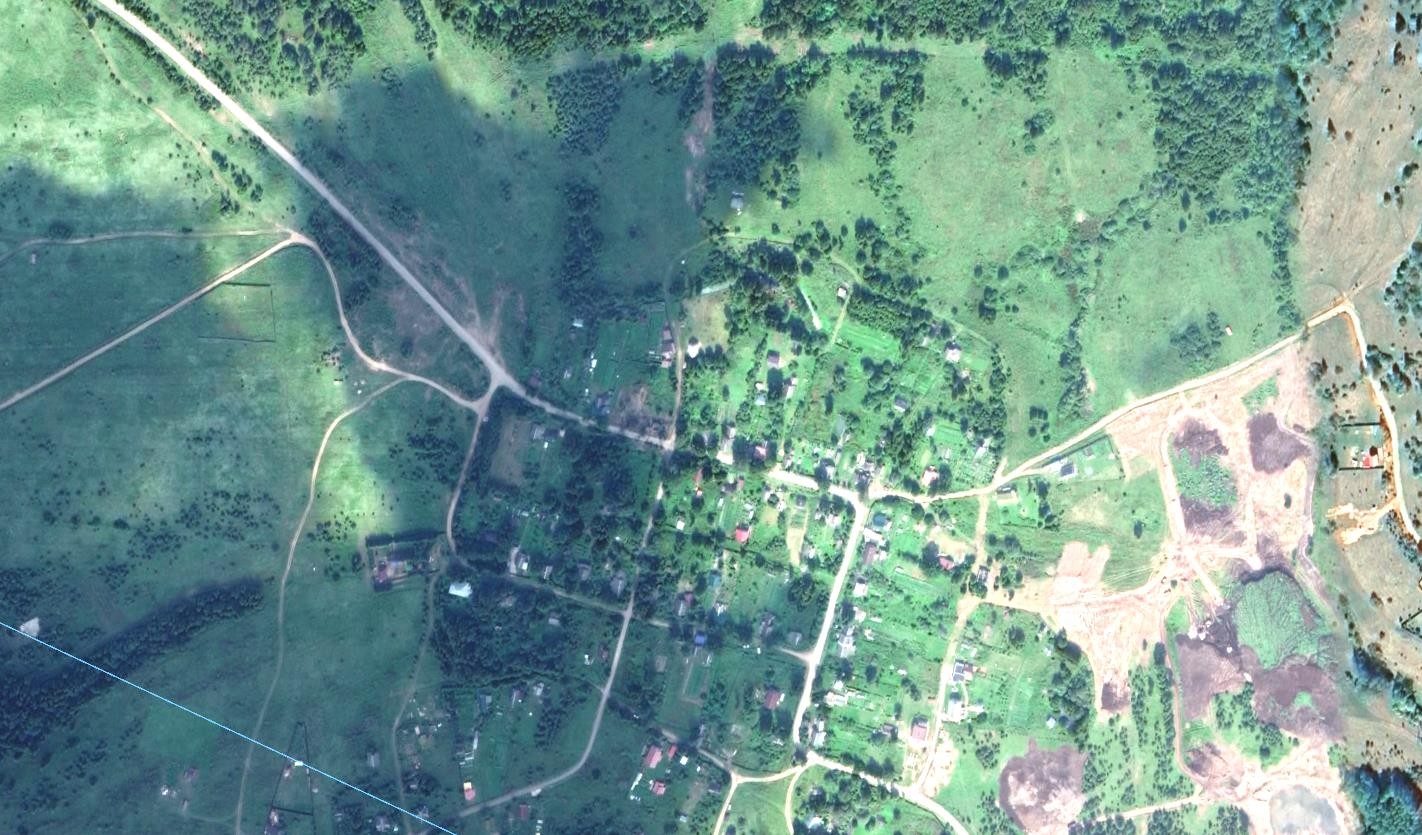 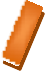 Схема размещения площадки накопления ТКО   в деревне Долгие БородыПлощадка накопления ТКО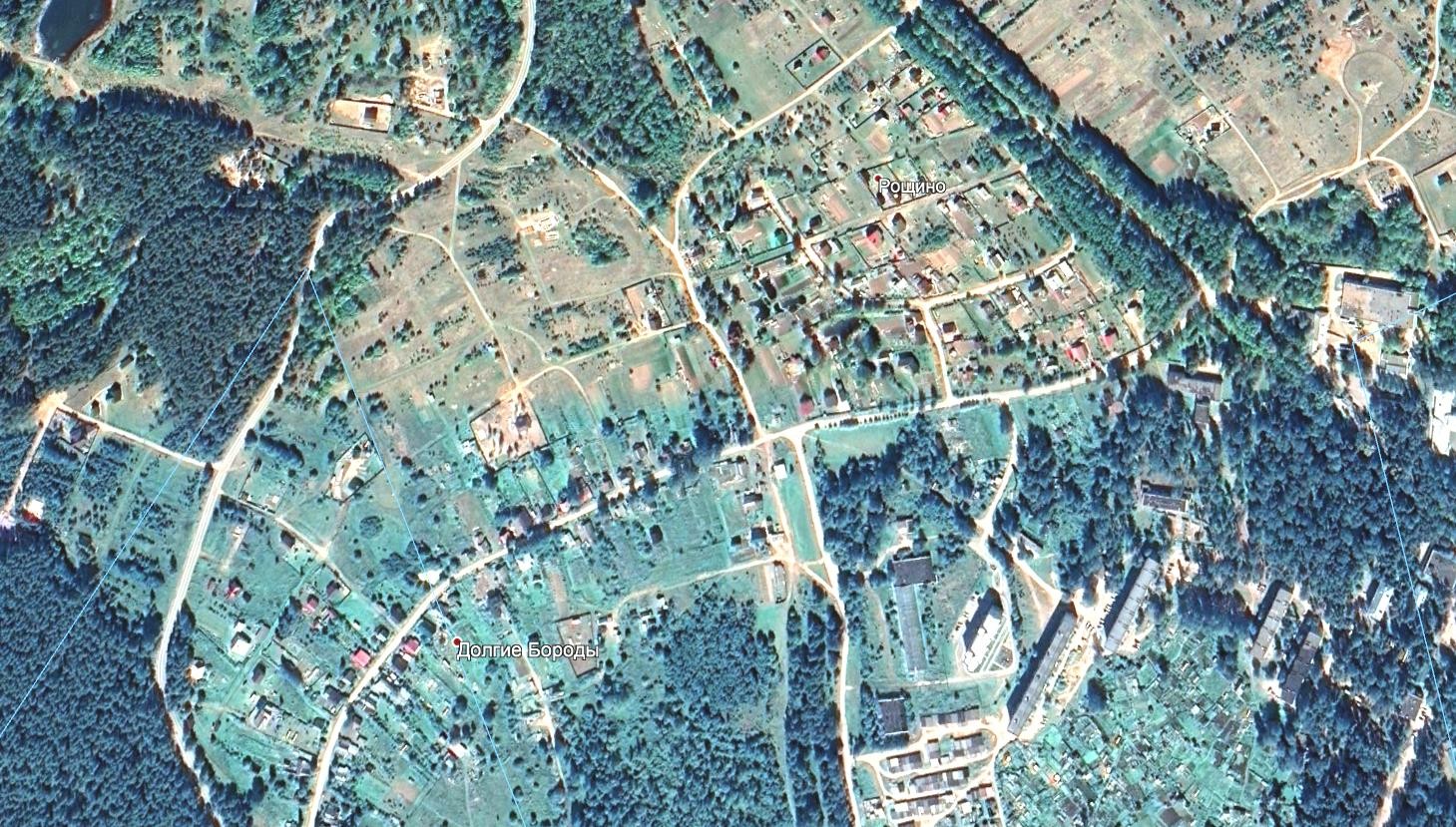 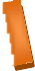 Схема размещения площадки накопления ТКО    в деревне НовотроицыПлощадка накопления ТКО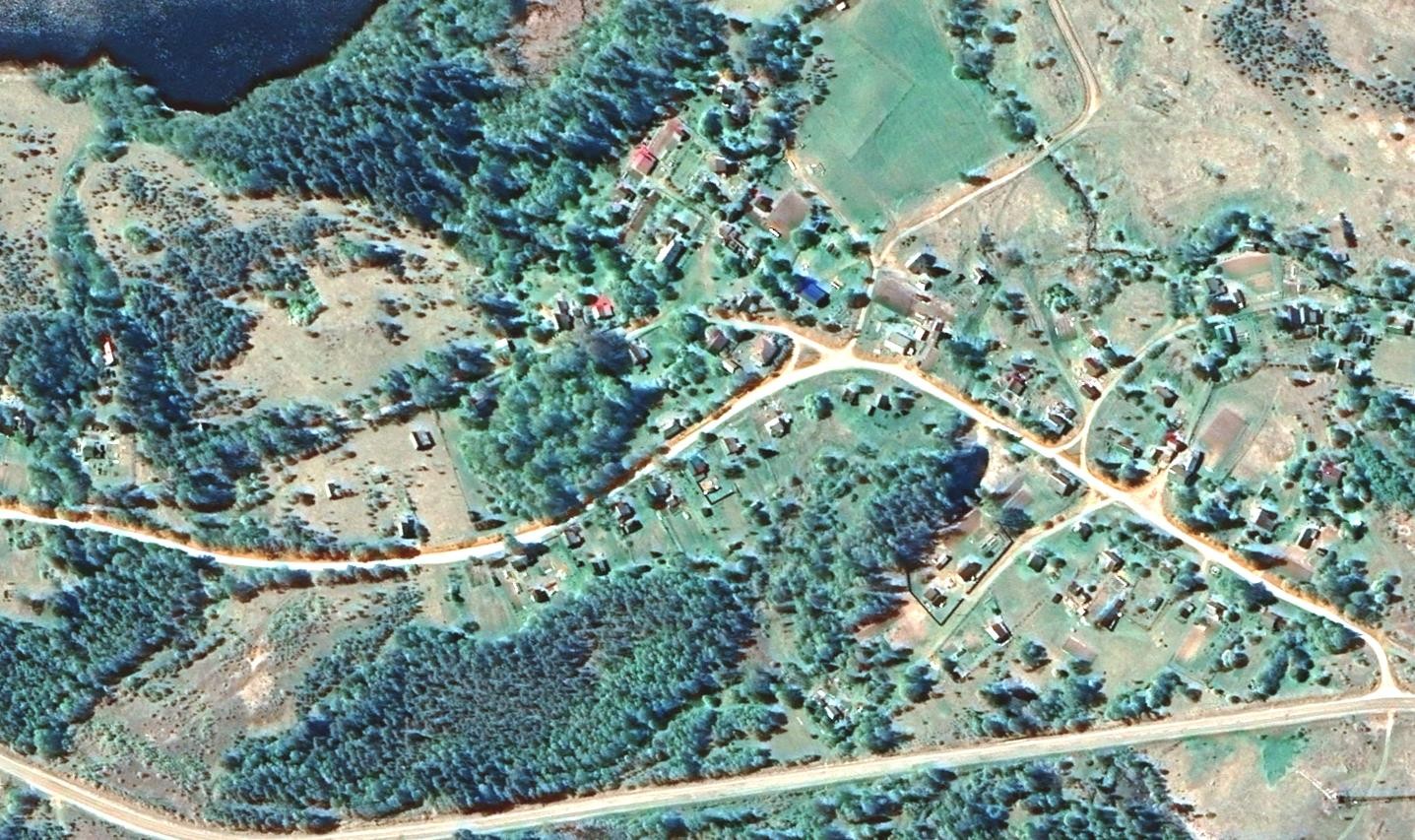 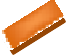 Схема размещения площадки накопления ТКО   в деревне Байнёво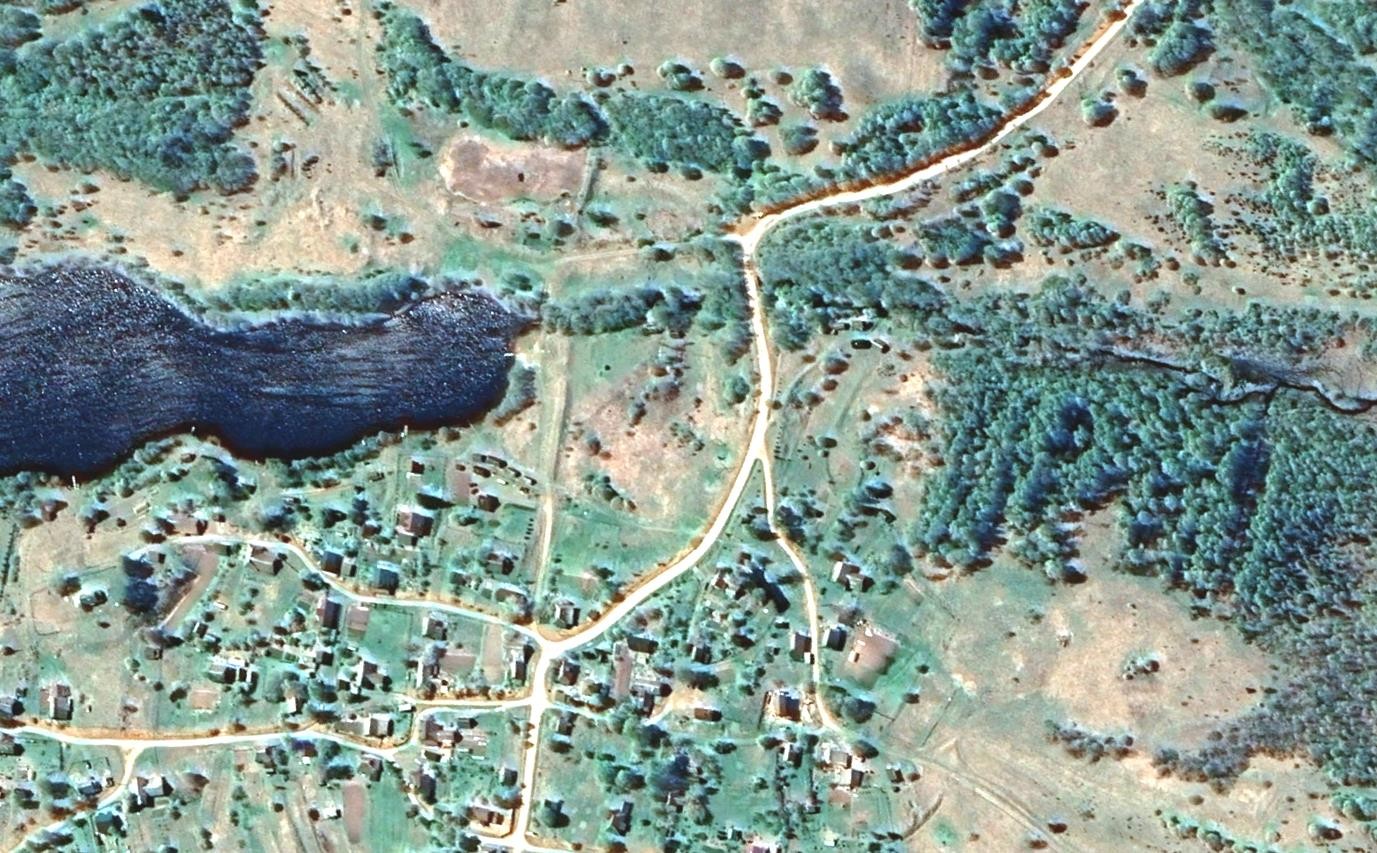 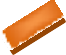 Площадка накопления ТКОСхема размещения площадки накопления ТКО   в деревне Шуя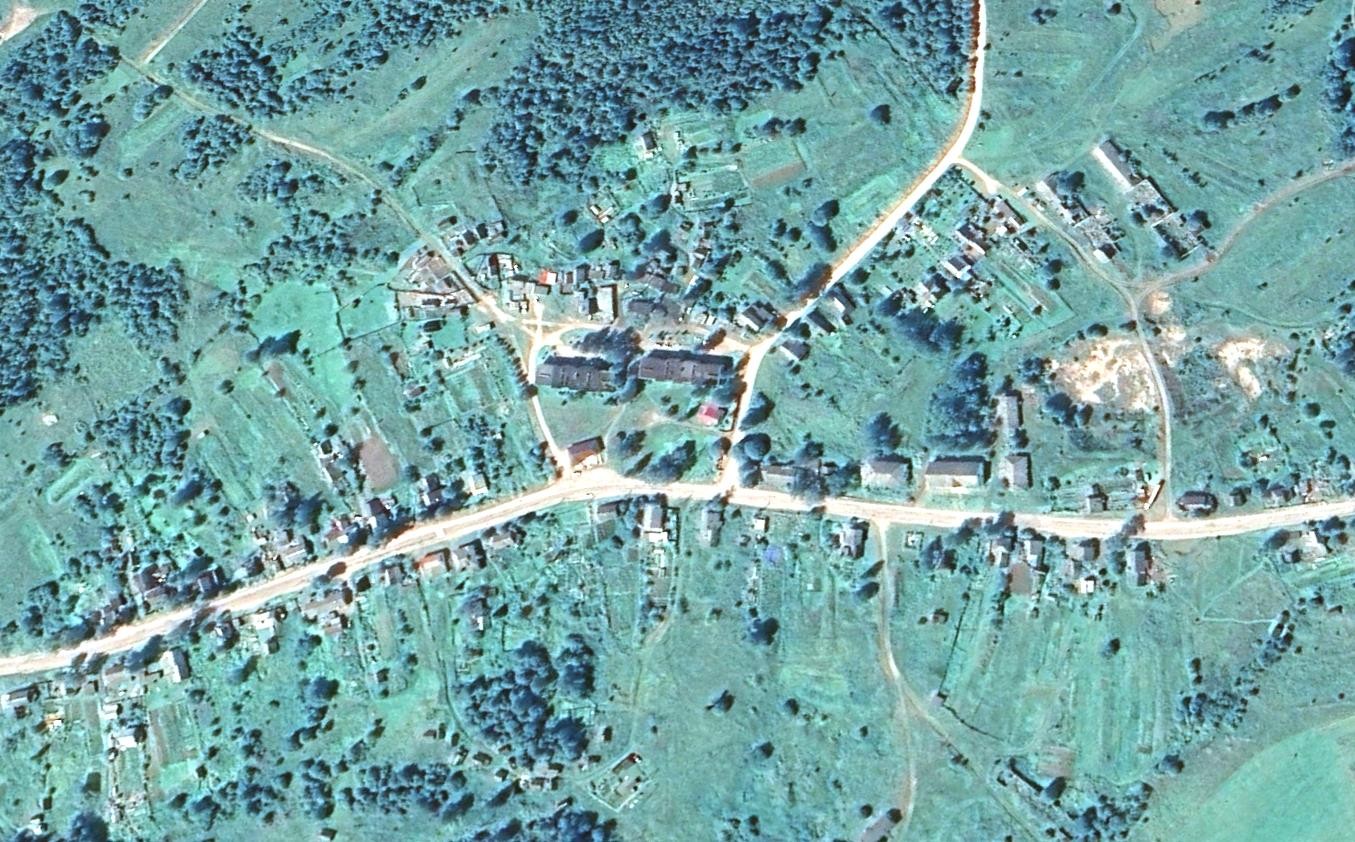 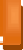 Площадка накопления ТКОСхема размещения площадки накопления ТКО   в деревне ГоркаПлощадка накопления ТКО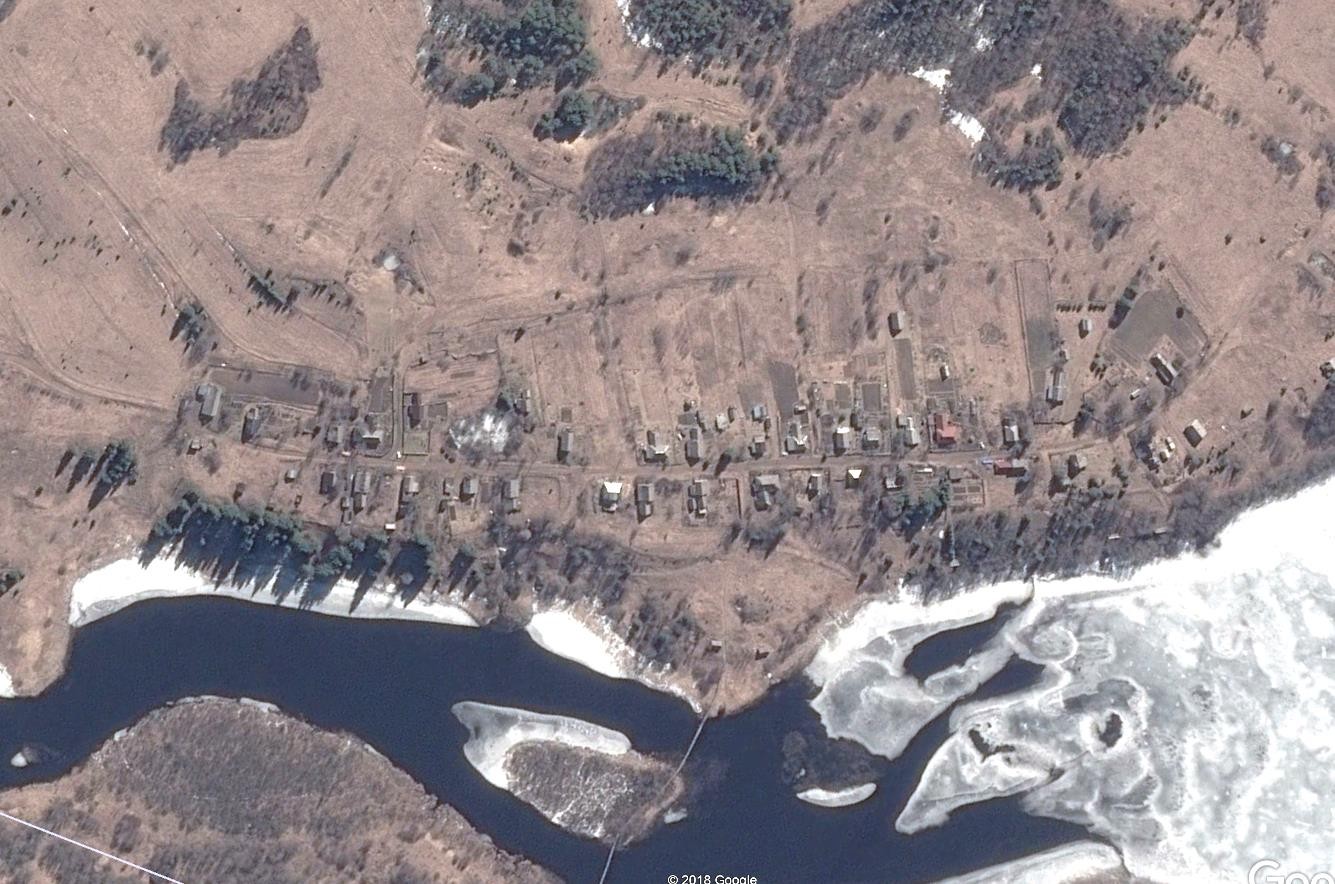 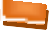 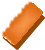 Площадка накопления ТКОСхема размещения площадки накопления ТКО   в посёлке РощиноПлощадка накопления ТКО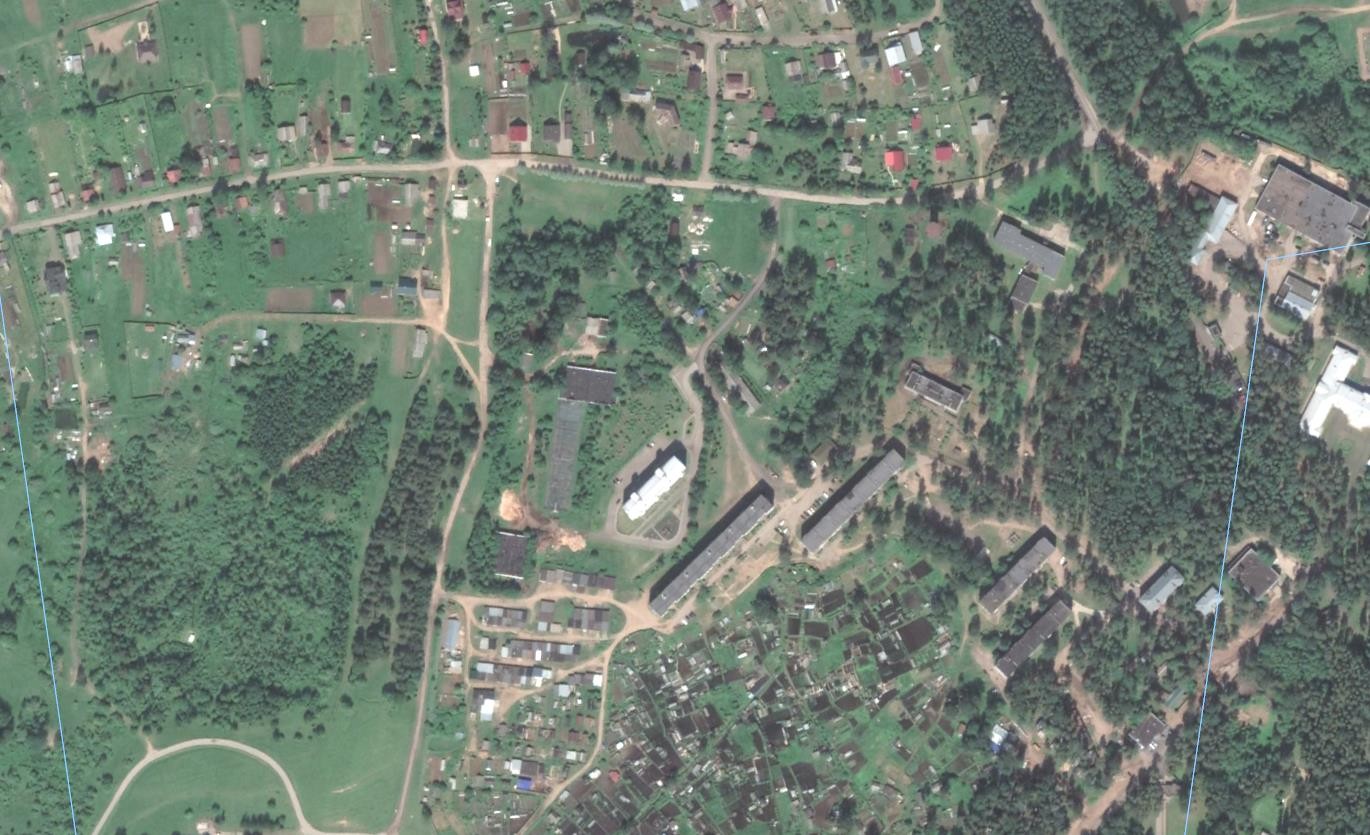 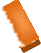 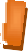 Площадка накопления ТКО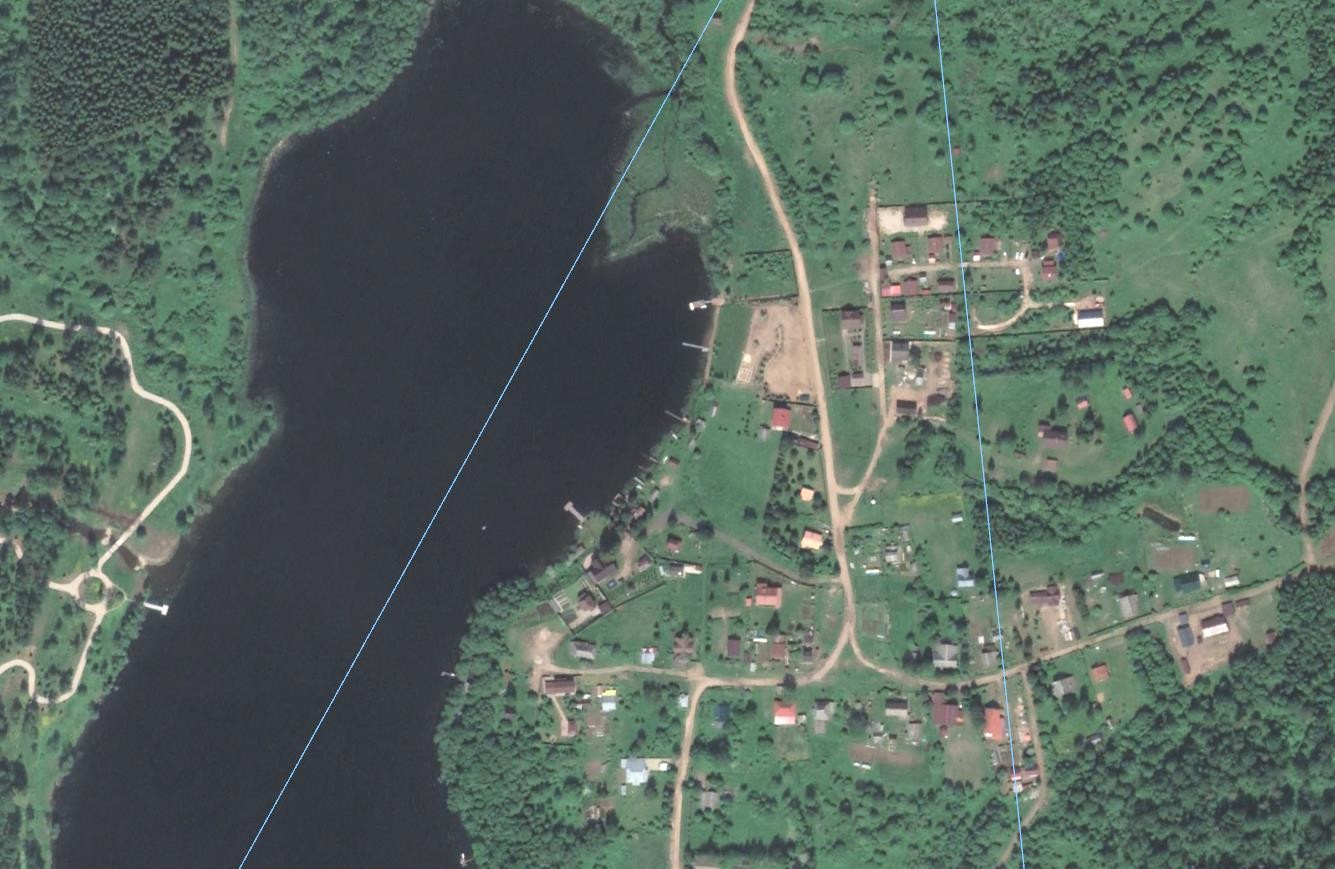 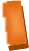 Схема размещения площадки накопления ТКО   в деревне УсадьеПлощадка накопления ТКО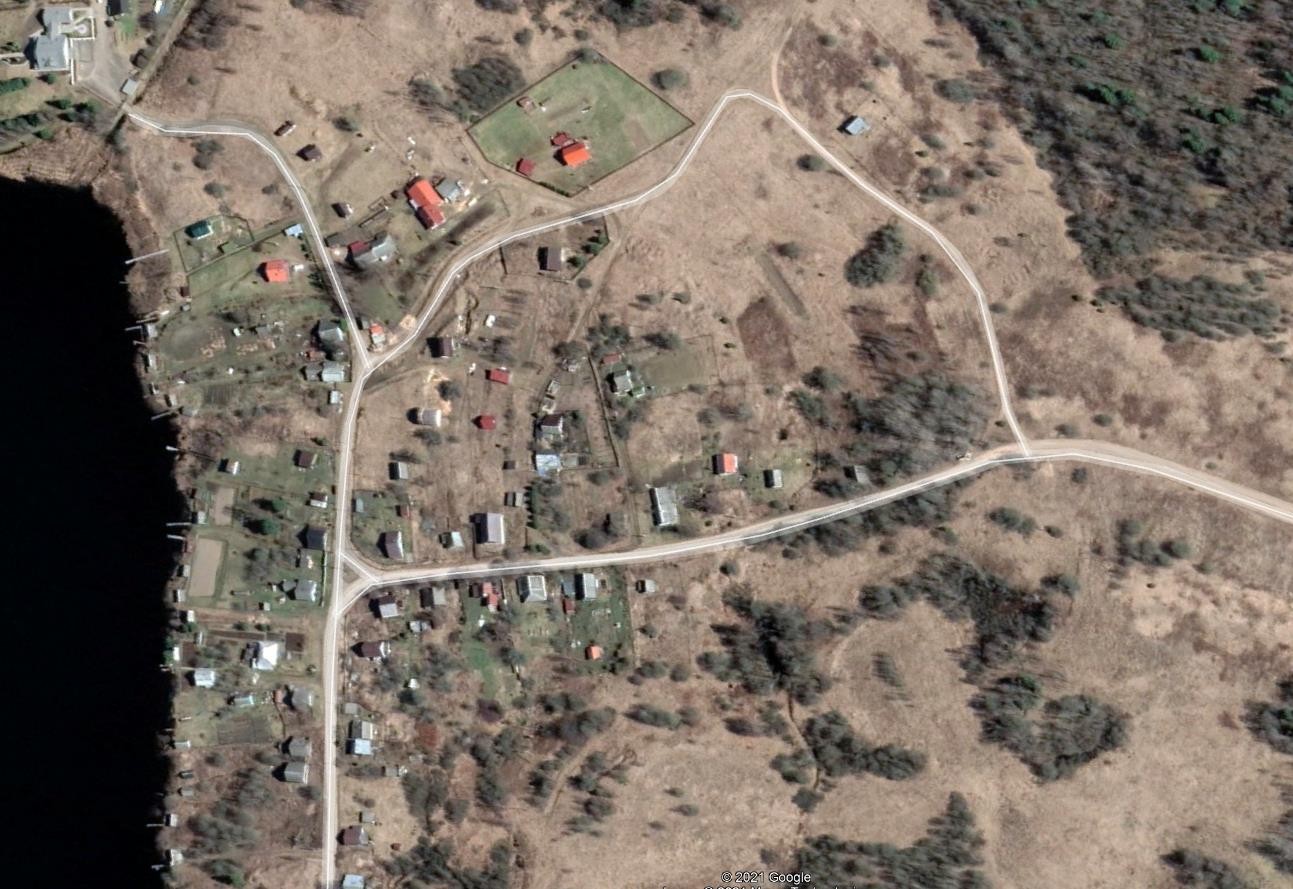 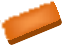 Схема размещения площадки накопления ТКО   в деревне НелюшкаПлощадка накопления ТКОСхема размещения площадки накопления ТКО    в деревне Долгие Бороды (кладбище)Площадка накопления ТКО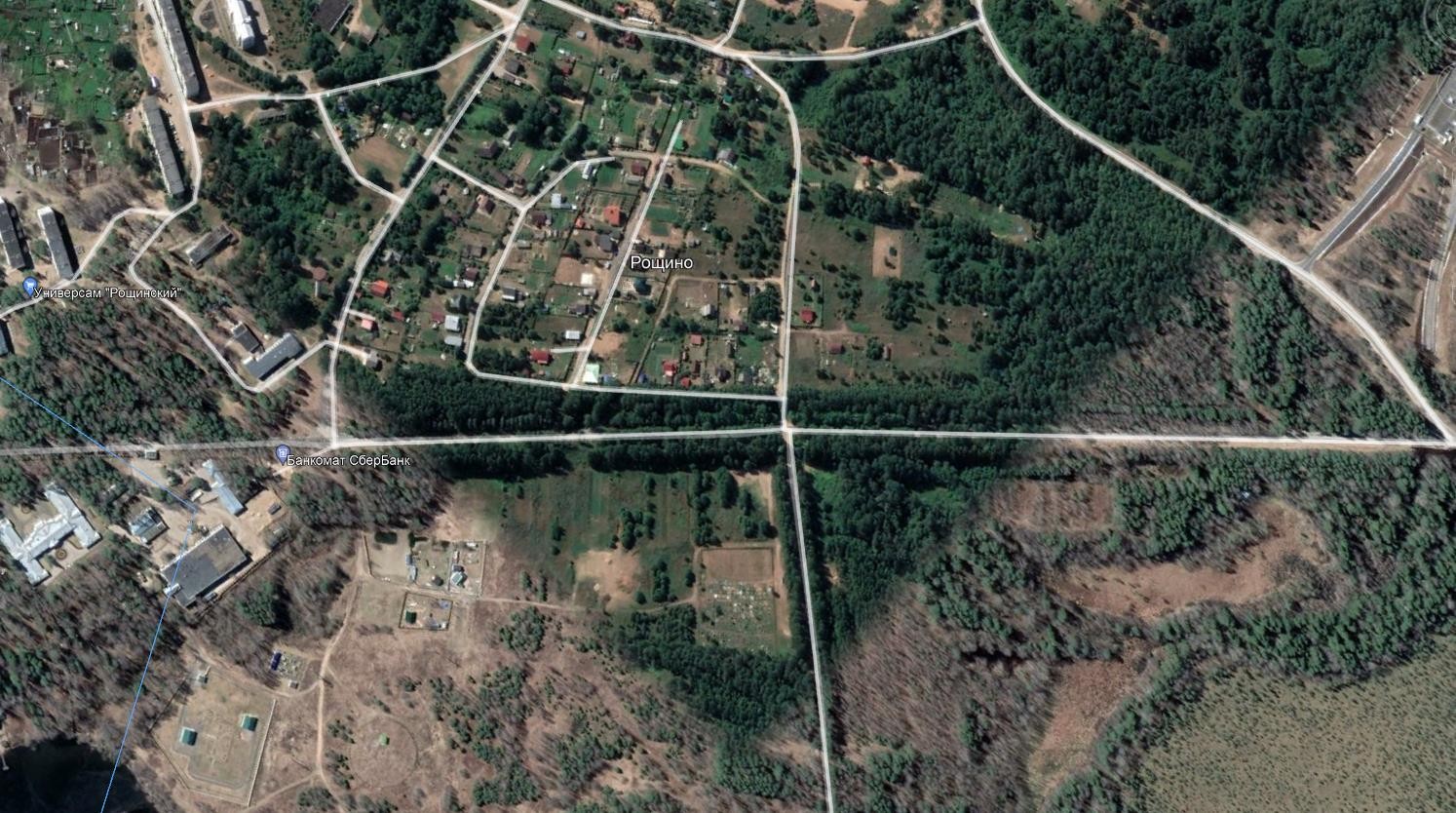 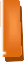 Схема размещения площадки накопления ТКО   в деревне Шуя (кладбище)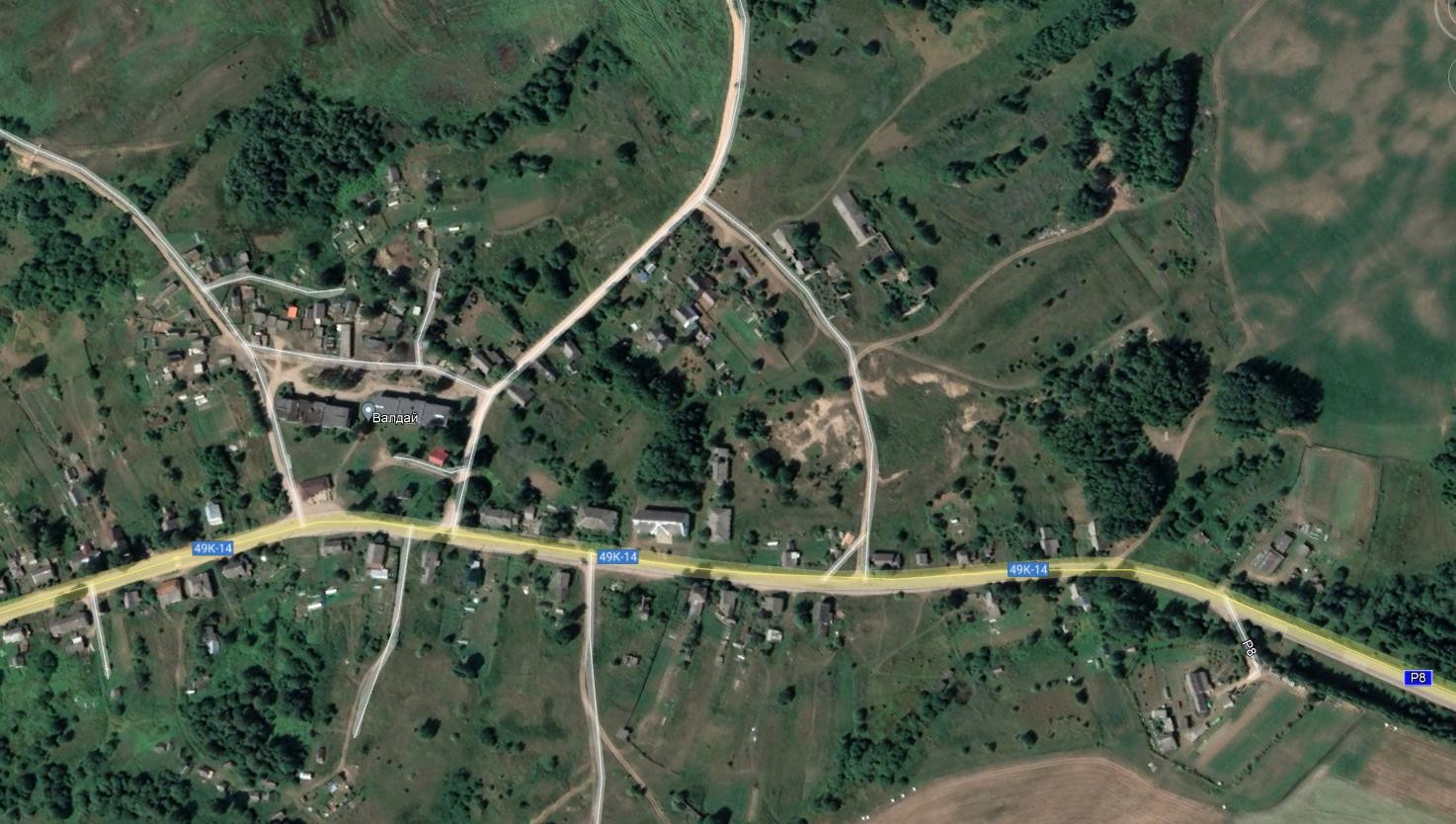 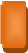 Площадка накопления ТКОСхема размещения площадки накопления ТКО    в деревне БорисовоПлощадка накопления ТКО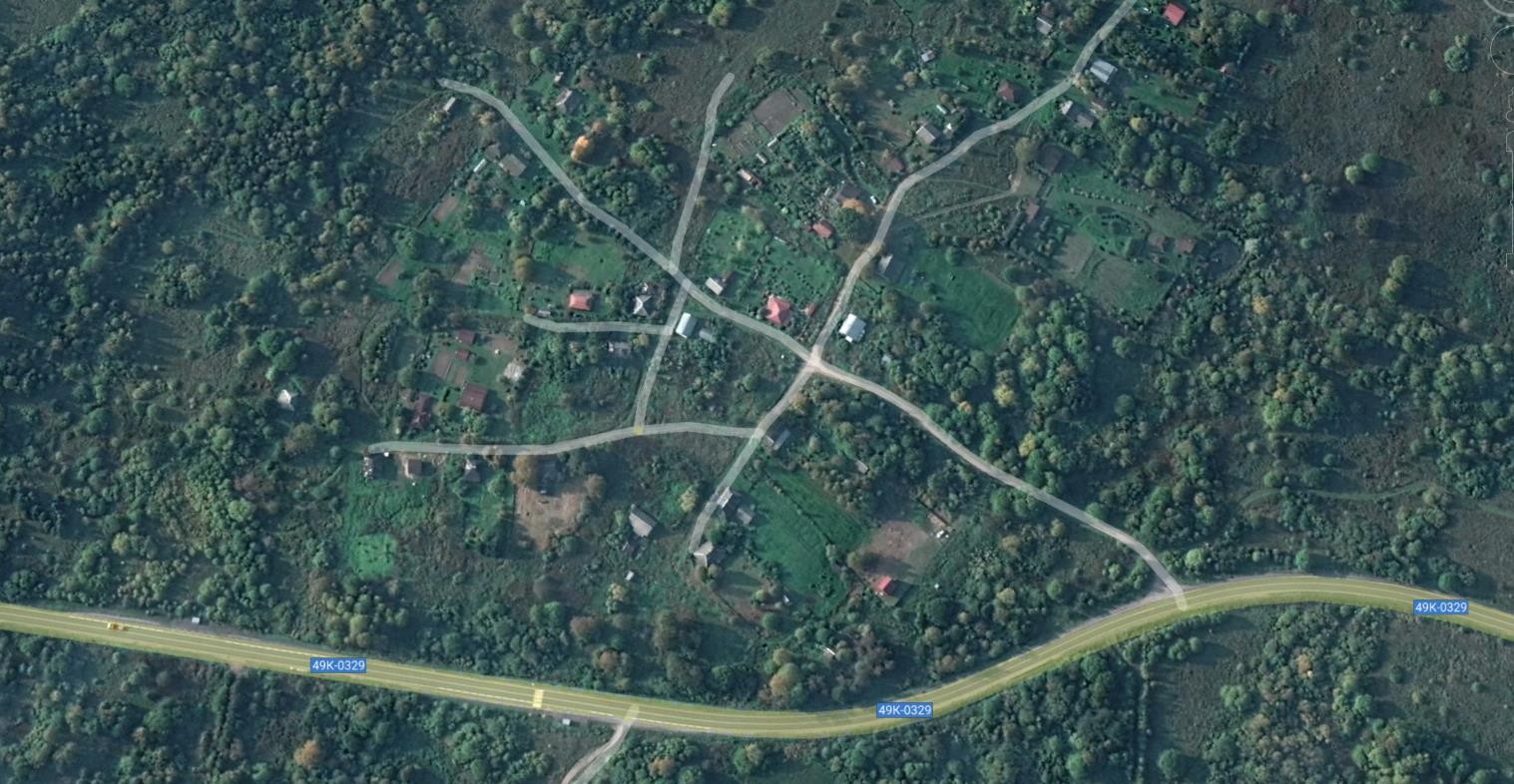 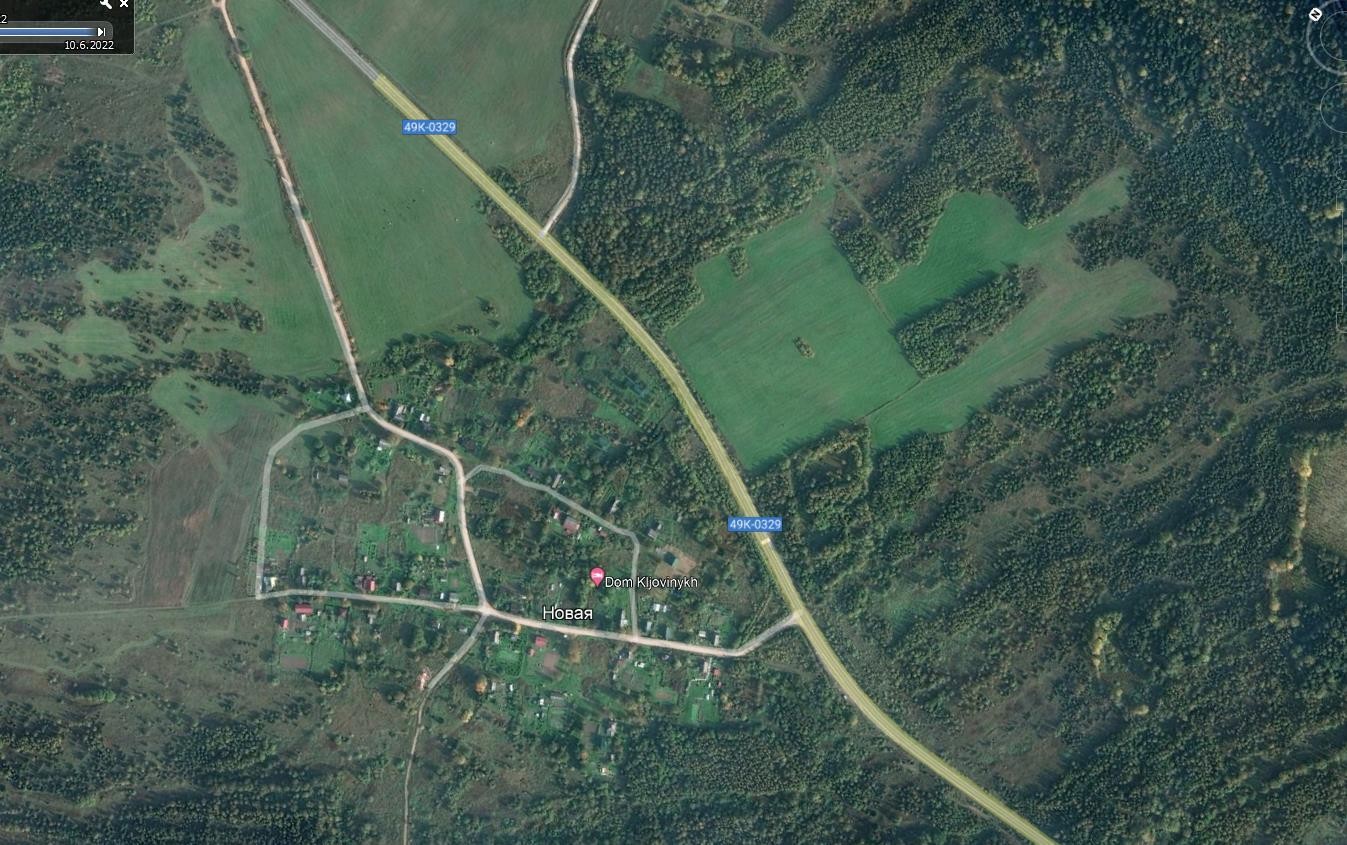 Схема размещения площадки накопления ТКО   в деревне НоваяПлощадка накопления ТКОСхема размещения площадки накопления ТКО   в деревне ТереховоПлощадка накопления ТКО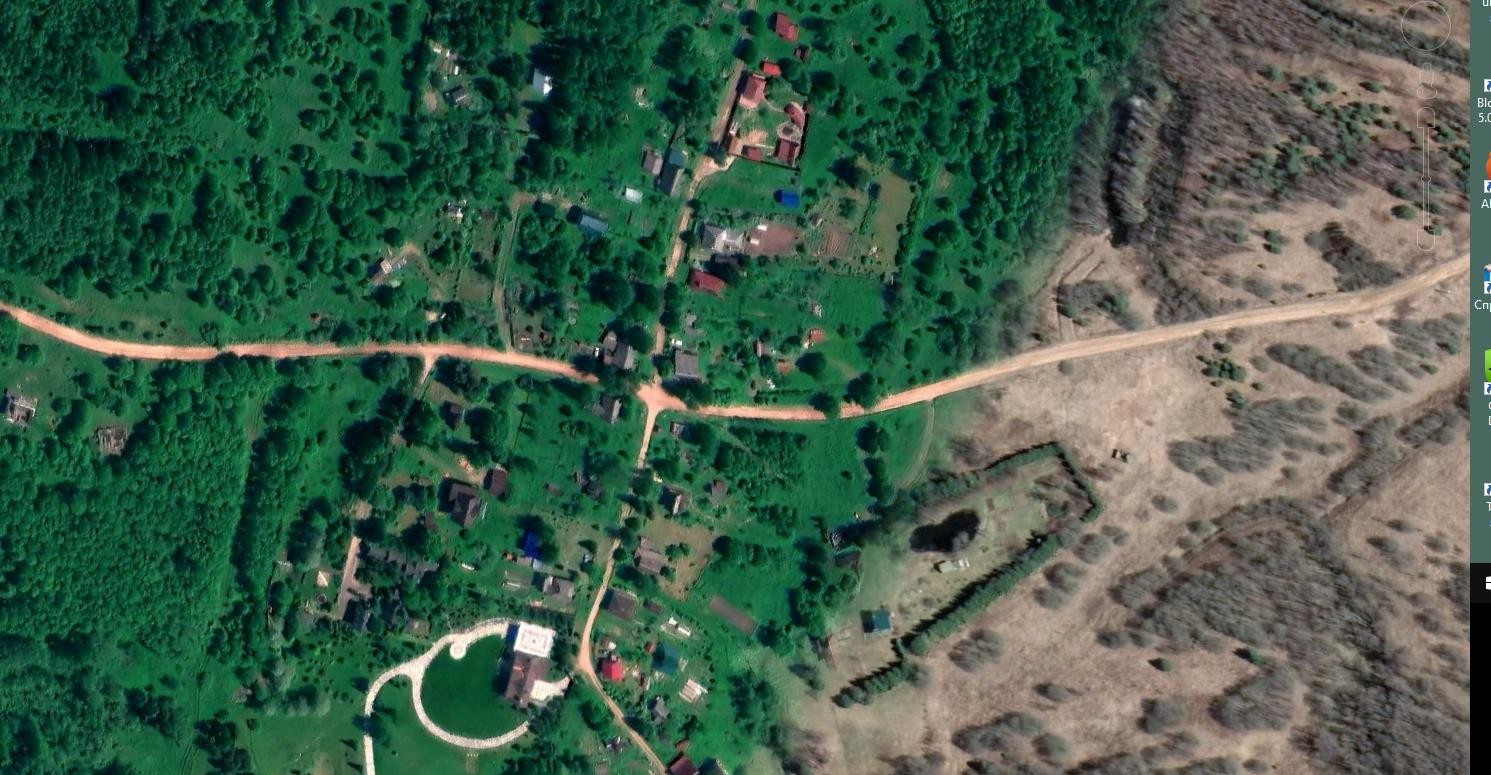 Схема размещения площадки накопления ТКО ООО «Русь» на базе отдыха «Берендеево царство»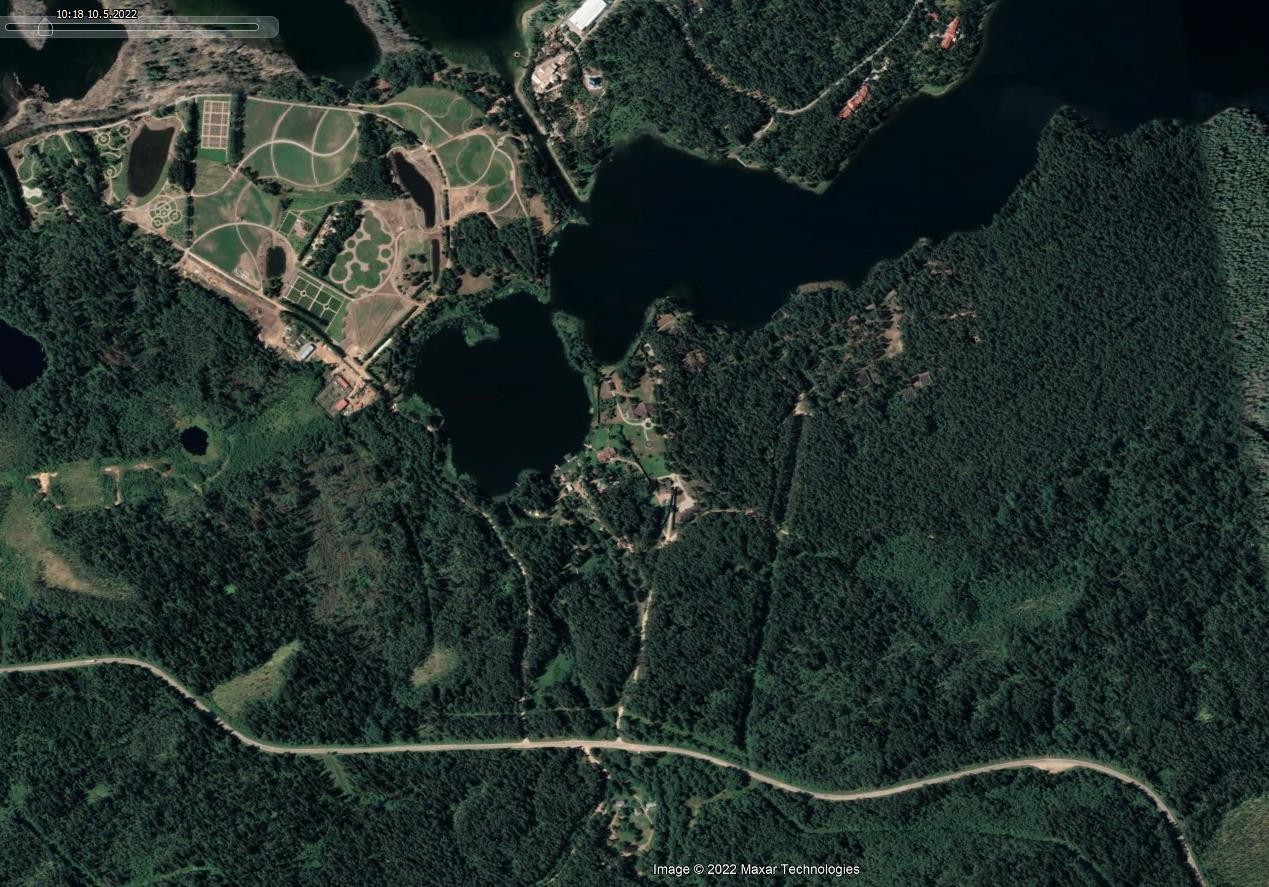 Площадка накопления ТКОПриложение 3 к Постановлению администрацииРощинского сельского поселенияот 16.11.2020 № 250с изменениями внесёнными Постановлением от 21.09.2021 № 199Постановлением от 06.10.2022 № 355Постановлением от 30.10.2023 № 361ПРАВИЛАОБУСТРОЙСТВА МЕСТ (ПЛОЩАДОК) НАКОПЛЕНИЯ ТВЕРДЫХ КОММУНАЛЬНЫХ ОТХОДОВ И ВЕДЕНИЯ ИХ РЕЕСТРА В РОЩИНСКОМ СЕЛЬСКОМ ПОСЕЛЕНИИОбщие положенияНастоящие Правила определяют порядок создания мест (площадок) накопления твердых коммунальных отходов, правила формирования, текстового содержания и ведения реестра мест (площадок) накопления твердых коммунальных отходов.Места (площадки) накопления твердых коммунальных отходов должны соответствовать требованиям законодательства Российской Федерации в области санитарно-эпидемиологического благополучия населения и иного законодательства Российской Федерации, а также Правилам благоустройства Рощинского сельского поселения.Порядок создания мест (площадок) накопления твердых коммунальных отходовМеста (площадки) накопления твердых коммунальных отходов создаются администрацией Рощинского сельского поселения, за исключением установленных законодательством Российской Федерации случаев, когда такая обязанность лежит на других лицах. Администрация Рощинского сельского поселения создает места (площадки) накопления твердых коммунальных отходов путем принятия решения в соответствии с требованиями предусмотренными СанПиН 2.1.3684-21 "Санитарно-эпидемиологические требования к содержанию территорий городских и сельских поселений, к водным объектам, питьевой воде и питьевому водоснабжению, атмосферному воздуху, почвам, жилым помещениям, эксплуатации производственных, общественных помещений, организации и проведению санитарно-противоэпидемических (профилактических) мероприятий", Правилами благоустройства Рощинского сельского поселения, требованиями законодательства Российской Федерации в области санитарно-эпидемиологического благополучия населения и иного законодательства Российской Федерации, устанавливающего требования к местам (площадкам) накопления твердых коммунальных отходов.В случае если место (площадка) накопления твердых коммунальных отходов создано Администрацией Рощинского сельского поселения, сведения о таком месте (площадке) накопления твердых коммунальных отходов подлежат включению в реестра мест (площадок) накопления твердых коммунальных отходов в срок не позднее 3 рабочих дней со дня принятия решения о его создании.В случае если в соответствии с законодательством Российской Федерации обязанность по созданию места (площадки) накопления твердых коммунальных отходов лежит на других лицах, такие лица согласовывают создание места (площадки) накопления твердых коммунальных отходов с Администрацией Рощинского сельского поселения на основании письменной заявки, форма которой представлена в Приложении№ 1.Администрация Рощинского сельского поселения рассматривает заявку в срок не позднее 10 календарных дней со дня ее поступления. Заявка рассматривается специально для этого созданной комиссией, работа которой регламентируется Положением о комиссии по определению мест (площадок) накопления твердых коммунальных отходов на территории Рощинского сельского поселения (Приложение № 5).В целях оценки заявки на предмет соблюдения требований законодательства Российской Федерации в области санитарно-эпидемиологического благополучия населения к местам (площадкам) накопления твердых коммунальных отходов Администрация Рощинского сельского поселения запрашивает позицию соответствующего территориального органа федерального органа исполнительной власти, уполномоченного осуществлять федеральный государственный санитарно-эпидемиологический надзор (далее - запрос).По запросу Администрации Рощинского сельского поселения территориальный орган федерального органа исполнительной власти, уполномоченного осуществлять федеральный государственный санитарно- эпидемиологический надзор, подготавливает заключение и направляет его в Администрацию Рощинского сельского поселения в срок не позднее 5 календарных дней со дня поступления запроса.В случае направления запроса срок рассмотрения заявки может быть увеличен по решению Администрации Рощинского сельского поселения до 20 календарных дней, при этом заявителю не позднее 3 календарных дней со дня принятия такого решения Администрацией Рощинского сельского поселения направляется соответствующее уведомление.По результатам рассмотрения заявки Администрация Рощинского сельского поселения принимает решение о согласовании или отказе в согласовании создания места (площадки) накопления твердых коммунальных отходов. Решение о согласовании или об отказе в согласовании создания места (площадки) накопления ТКО составляется по форме согласно Приложению № 2 к ПорядкуОснованиями отказа уполномоченного органа в согласовании создания места (площадки) накопления твердых коммунальных отходов являются:а) несоответствие заявки установленной форме;б) несоответствие места (площадки) накопления твердых коммунальных отходов требованиям Правил благоустройства территории Рощинского сельского поселения, требованиям законодательства Российской Федерации в области санитарно-эпидемиологического благополучия населения, иного законодательства Российской Федерации, устанавливающего требования к местам (площадкам) накопления твердых коммунальных отходов.О принятом решении уполномоченный орган уведомляет заявителя в срок, установленный пунктами 5 и 6 настоящих Правил. В решении об отказе в согласовании создания места (площадки) накопления твердых коммунальных отходов в обязательном порядке указывается основание такого отказа.После устранения основания отказа в согласовании создания места (площадки) накопления твердых коммунальных отходов заявитель вправе повторно обратиться в уполномоченный орган за согласованием создания места (площадки) накопления твердых коммунальных отходов в порядке, установленном настоящим разделом Правил.Правила формирования, текстового содержания и ведения реестра мест (площадок) накопления твердых коммунальных отходов.Реестр мест (площадок) накопления твердых коммунальных отходов (далее - реестр) представляет собой базу данных о местах (площадках) накопления твердых коммунальных отходов. Форма реестра представлена в Приложении № 3.Реестр ведется на бумажном носителе и в электронном виде Администрацией Рощинского сельского поселения.Сведения в реестр вносятся Администрацией Рощинского сельского поселения в течение 5 рабочих дней со дня принятия решения о внесении в него сведений о создании места (площадки) накопления твердых коммунальных отходов.В течение 10 рабочих дней со дня внесения в реестр сведений о создании места (площадки) накопления твердых коммунальных отходов такие сведения размещаются Администрацией на официальном сайте в информационно-телекоммуникационной сети "Интернет" (http://admroshino.ru/).Реестр ведется на государственном языке Российской Федерации.В соответствии с пунктом 5 статьи 13.4 Федерального закона "Об отходах производства и потребления" реестр включает в себя следующие разделы:данные о нахождении мест (площадок) накопления твердых коммунальных отходов;данные о технических характеристиках мест (площадок) накопления твердых коммунальных отходов;данные о собственниках мест (площадок) накопления твердых коммунальных отходов;данные об источниках образования твердых коммунальных отходов, которые складируются в местах (на площадках) накопления твердых коммунальных отходов.Раздел "Данные о нахождении мест (площадок) накопления твердых коммунальных отходов" содержит сведения об адресе и (или) географических координатах мест (площадок) накопления твердых коммунальных отходов, а также схему размещения мест (площадок) накопления твердых коммунальных отходов.Схема размещения мест (площадок) накопления твердых коммунальных отходов должна отражать данные о нахождении мест (площадок) накопления твердых коммунальных отходов на карте масштаба 1:2000. Допускается изготовление схемы с использованием данных публичной кадастровой карты размещённой по адресу https://pkk.rosreestr.ruРаздел "Данные о технических характеристиках мест (площадок) накопления твердых коммунальных отходов" содержит сведения об используемом покрытии, площади, количестве размещенных и планируемых к размещению контейнеров и бункеров с указанием их объема.Информация о размещенных и планируемых к размещению контейнерах и бункерах с указанием их объема формируется на основании информации, предоставляемой региональным оператором по обращению с твердыми коммунальными отходами, в зоне деятельности которого размещаются места (площадки) накопления твердых коммунальных отходов.Информация о планируемых к размещению контейнерах определяется Администрацией Рощинского сельского поселения с учетом предложений регионального оператора по обращению с твердыми коммунальными отходами, в зоне деятельности которого размещаются места (площадки) накопления твердых коммунальных отходов.Раздел "Данные о собственниках мест (площадок) накопления твердых коммунальных отходов" содержит сведения:Для юридических лиц, в том числе органов государственной власти и местного самоуправления, - полное наименование и основной государственный регистрационный номер записи в Едином государственном реестре юридических лиц, фактический адрес;Для индивидуальных предпринимателей - фамилия, имя, отчество, основной государственный регистрационный номер записи в Едином государственном реестре индивидуальных предпринимателей, адрес регистрации по месту жительства;Для физических лиц - фамилия, имя, отчество, серия, номер и дата выдачи паспорта или иного документа, удостоверяющего личность в соответствии с законодательством Российской Федерации, адрес регистрации по месту жительства, контактные данные.Раздел "Данные об источниках образования твердых коммунальных отходов, которые складируются в местах (на площадках) накопления твердых коммунальных отходов" содержит сведения об одном или нескольких объектах капитального строительства, территории (части территории) поселения, при осуществлении деятельности на которых у физических и юридических лиц образуются твердые коммунальные отходы, складируемые в соответствующих местах (на площадках) накопления твердых коммунальных отходов.В случае если место (площадка) накопления твердых коммунальных отходов создано Администрацией Рощинского сельского поселения в соответствии с пунктом 3 настоящих Правил, сведения о таком месте (площадке) накопления твердых коммунальных отходов подлежат включению Администрацией Рощинского сельского поселения в реестр в срок не позднее 3 рабочих дней со дня принятия решения о его создании.В случае если место (площадка) накопления твердых коммунальных отходов создано заявителем, он обязан обратиться в Администрацию Рощинского сельского поселения с заявкой о включении сведений о месте (площадке) накопления твердых коммунальных отходов в реестр не позднее 3 рабочих дней со дня начала его использования.Заявитель направляет в Администрацию Рощинского сельского поселения заявку о включении сведений о месте (площадке) накопления твердых коммунальных отходов в реестр по форме, установленной в Приложении № 4.Рассмотрение заявки о включении сведений о месте (площадке) накопления твердых коммунальных отходов в реестр осуществляется уполномоченным органом в течение 10 рабочих дней со дня ее получения.По результатам рассмотрения заявки о включении сведений о месте (площадке) накопления твердых коммунальных отходов в реестр Администрация Рощинского сельского поселения принимает решение о включении сведений о месте (площадке) накопления твердых коммунальных отходов в реестр или об отказе во включении таких сведений в реестр.Решение об отказе во включении сведений о месте (площадке) накопления твердых коммунальных отходов в реестр принимается в следующих случаях:а) несоответствие заявки о включении сведений о месте (площадке) накопления твердых коммунальных отходов в реестр установленной форме;б) наличие в заявке о включении сведений о месте (площадке) накопления твердых коммунальных отходов в реестр недостоверной информации;в) отсутствие согласования уполномоченным органом создания места (площадки) накопления твердых коммунальных отходов.В решении об отказе во включении сведений о месте (площадке) накопления твердых коммунальных отходов в реестр в обязательном порядке указывается основание такого отказа.Администрация Рощинского сельского поселения уведомляет заявителя о принятом решении в течение 3 рабочих дней со дня его принятия.После устранения основания отказа, но не позднее 30 дней со дня получения решения об отказе во включении сведений о месте (площадке) накопления твердых коммунальных отходов в реестр заявитель вправе повторно обратиться в Администрацию Рощинского сельского поселения с заявкой о включении сведений о месте (площадке) накопления твердых коммунальных отходов в реестр. Заявка, поступившая в Администрацию Рощинского сельского поселения повторно, рассматривается в порядке и сроки, которые установлены пунктами 18 - 23 настоящих Правил.Заявитель обязан сообщать в Администрацию Рощинского сельского поселения о любых изменениях сведений, содержащихся в реестре, в срок не позднее 5 рабочих дней со дня наступления таких изменений путем направления соответствующего извещения на бумажном носителе.Приложение № 1 к Правиламобустройства мест (площадок) накопления твердых коммунальных отходов и ведения их реестра в Рощинском сельском поселенииГлавеРощинского сельского поселения от……………………………………………………………………………………………………………………………………………………………………………. (наименование юридического лица, индивидуальногопредпринимателя, для физического лица ФИО)…………………………………………………………………………………………………………………….……………………………………………………….(для юридического лица – ИНН, для предпринимателей без образования юридического лица и физических лиц – данныепаспорта) Адрес:………………………………………………………….…………………………………………………………………………………………………………………..………………………………………………………… (указываются почтовый адрес и (или) адрес электронной почты, атакже по желанию контактный телефон)Заявкао согласовании создания места (площадки) накопления твёрдых коммунальных отходов на территории Рощинского сельского поселенияПрошу согласовать создание места (площадки) накопления твёрдых коммунальных отходов:Данные о предполагаемом нахождении места (площадки) накопления ТКО:Адрес:Наименование населенного пункта: …………………………………Улица/переулок/проезд:…………………………………………………………………………………………………………………………………………………………………………………..Дом/корпус/строение/участок…………………………………………………………………………………………………………………………………………………………………………………………………………………………………………….Географические координаты (при отсутствии ориентиров с адресами):………………………………………………………………………………………………………………………………………………………………………………………………………………………………………………………………….Данные о технических характеристиках предполагаемого места (площадки) накопления ТКО:Характеристика места (площадки) накопления твердых коммунальных отходов:тип покрытия	;тип ограждения:	;наличие крыши	;площадь:	(м2).Характеристика размещенных контейнеровКоличество	размещенных	контейнеров	для	несортированных	отходов:……………………………………………………………………… (шт.)Объем        размещенных       контейнеров	для	несортированных отходов:	(м3);Материал контейнера для несортированных отходов:……………………………………………………………………………….;Количество размещенных контейнеров для сортированных отходов:Объем размещенных контейнеров для сортированных отходов(отдельно по каждому контейнеру и его предназначению) в м3:………………………………………………………………………………………………………………………………………………………………………………………………………………………………………………………………………………………………………………………………………………………………………..Материал контейнеров для сортированных отходов (по каждому виду отходов):……………………………………………………………………………………………………………………………………………………………………………………………………………………………………………………………………………………………………………………………………………………………………………………………………………………………………………………………Наличие бункера(ов)/площадки для накопления крупногабаритных отходов:…………………………………………………………………………………………………………………………………………………………………………… (шт).Данные о предполагаемых источниках образования ТКО, К заявке прилагается:Схема размещения места (площадки) накопления твердых коммунальных отходов.Заверенные копии правоустанавливающих документов для юридических лиц, копии документов, удостоверяющих личность Заявителя для физических лиц. При действии от лица вышеуказанных заявителей доверенных (уполномоченных) лиц – соответствующие доверенности.Согласие владельцев воздушных линий электропередач, трубопроводов, газопроводов и других наземных и подземных коммуникаций на создание места (площадки) накопления ТКО;Проектная документация (при ее отсутствии - пред проектное решение) или эскизный чертеж, содержащий упрощенное изображение,основные параметры места (площадки) накопления ТКО,Решение общего собрания собственников помещений многоквартирного дома о включении в состав общего имущества многоквартирного дома места (площадки) накопления ТКО (в случае создания места (площадки) накопления ТКО на придомовой территорииЗаявитель:«	»	20  года  	  	Подпись	ФИОПриложение № 2 к Правиламобустройства мест (площадок) накопления твердых коммунальных отходов и ведения их реестра в Рощинском сельском поселенииУТВЕРЖДАЮ:ГлаваРощинского сельского поселения……………………… В.Б. Мячин«…..» ……………….. 20….. года РЕШЕНИЕ №  	о согласовании (об отказе) создания места (площадки)накопления твердых коммунальных отходов на территории Рощинского сельского поселенияКомиссия в составе: Председатель комиссии   …………………………………………………Секретарь комиссии	…………………………………………………Члены комиссии:1.	…..…………………………………………………2.	……………………………………………………..3.	……………………………………………………..В соответствии с постановлением Правительства Российской Федерации от 31.08.2018 № 1039 «Об утверждении Правил обустройства мест (площадок) накопления твердых коммунальных отходов и ведения их реестра»,	в	связи	с	обращением:………………………………………………………………………………………………………………………………………………………………………………………………………………………………………………………………………………(наименование и юридический адрес юридического лица, ФИО и реквизиты документа, удостоверяющего личность гражданина, индивидуального предпринимателя)согласовать / отказать (нужное подчеркнуть)создание места (площадки) накопления твердых коммунальных отходов с местоположением:……………………………………………………………………………………………………………………………………………………………………………………………………………………………………………………………………………….(указать адрес земельного участка или адресные ориентиры земель)кадастровый номер (при наличии):	,площадь, предполагаемая для использования:	(м2),Основание отказа (заполняется в случае отказа в согласовании):……………………………………………………………………………………………………………………………………………………………………………………………………………………………………………………………………………….Лицо, получившее согласование, обязано провести работы по оборудованию места (площадки) накопления твердых коммунальныхотходов, в срок до:…………………………………………………………………………………………(указать срок проведения работ)В случае если использование земель или земельного участка (части(частей) земельного участка) привело к порче, либо уничтожению плодородного слоя почвы в границах таких земель или земельных участков, на(лицо, которому выдается согласие на размещение места (площадки)возлагается обязанность:привести такие земли или земельные участки в состояние, пригодное для их использования, в соответствии с разрешенным использованием;выполнить необходимые работы по рекультивации таких земель или земельных участков.Председатель комиссии   …………………………………………………Секретарь комиссии	…………………………………………………Члены комиссии:1.	…..…………………………………………………2.	……………………………………………………..3.	……………………………………………………..Приложение № 3 к Правиламобустройства мест (площадок) накопления твердых коммунальных отходов и ведения их реестра в Рощинском сельском поселенииПриложение № 4 к Правиламобустройства мест (площадок) накопления твердых коммунальных отходов и ведения их реестра в Рощинском сельском поселенииГлавеРощинского сельского поселения от……………………………………………………………………………………………………………………………………………………………………………. (наименование юридического лица, индивидуальногопредпринимателя, для физического лица ФИО)Заявкао включении сведений о месте (площадке) накопления твердых коммунальных отходовв реестр мест (площадок) накопления твердых коммунальных отходов на территории Рощинского сельского поселенияПрошу	включить	в реестр	мест		(площадок)…………………………………………………………………………………………………………………….……………………………………………………….(для юридического лица – ИНН, для предпринимателей без образования юридического лица и физических лиц – данныепаспорта) Адрес:………………………………………………………….…………………………………………………………………………………………………………………..………………………………………………………… (указываются почтовый адрес и (или) адрес электронной почты, атакже по желанию контактный телефон)накопления твердых коммунальных отходов Рощинского сельского поселения контейнерную площадку для накопления твердых коммунальных отходов.Приложение:Схема размещения места (площадки) накопления твердых коммунальных отходов.Заявитель:«	»	20  года  	  	Подпись	ФИОПриложение № 5 к Правиламобустройства мест (площадок) накопления твердых коммунальных отходов и ведения их реестра в Рощинском сельском поселенииПоложениео комиссии по определению мест (площадок) накоплениятвердых коммунальных отходов на территории Рощинского сельского поселенияОбщие положенияКомиссия по определению мест (площадок) накопления твердыхкоммунальных отходов (далее – ТКО) на территории Рощинского сельского поселения (далее – Комиссия) является коллегиальным органом.В своей деятельности Комиссия руководствуется КонституциейРоссийской Федерации, Федеральным Законом от 24.06.1998 «Об отходах производства и потребления», Постановлением Правительства РФ от 12.11.2016 № 1156 "Об обращении с твердыми коммунальными отходами и внесении изменения в постановление Правительства Российской Федерации от 25 августа 2008 г. № 641" (вместе с "Правилами обращения с твердыми коммунальными отходами"), Постановлением Правительства РФ от 31.08.2018 № 1039 "Об утверждении Правил обустройства мест (площадок) накопления твердых коммунальных отходов и ведения их реестра", Уставом Рощинского сельского поселения, Правилами благоустройства территории Рощинского сельского поселения, а также настоящим Положением.Цели, задачи и функции КомиссииКомиссия создается с целью рассмотрения вопросов, касающихся согласования создания мест (площадок) накопления ТКО.Комиссия в соответствии с возложенными на нее задачами выполняет следующие функции:Рассмотрение возможности размещения места (площадки)накопления ТКО на основании схемы (плана) с указанием планируемого размещения места (площадки) накопления ТКО, предоставленной физическими, юридическими лицами и индивидуальными предпринимателями (далее – заявитель);Подготовка проекта Решения о согласовании или об отказе в согласовании места (площадки) накопления ТКО для утверждения Главой Рощинского сельского поселения;Осуществление выездов на планируемое место (площадку) накопления ТКО;Внесение предложений, направленных на определение мест (площадок) накопления ТКО;Уведомление заявителя о принятом решении Главой Рощинского сельского поселения.Организация работы Комиссии3.1. Комиссия состоит из председателя, секретаря и членов Комиссии.3.2. Организацию работы Комиссии определяет председатель Комиссии.Председатель Комиссии:определяет время проведения заседаний Комиссии и круг вопросов, выносимых на ее рассмотрение;определяет повестку и проводит заседания Комиссии.В отсутствие председателя Комиссии его обязанности исполняет секретарь Комиссии.Секретарь Комиссии:организует подготовку материалов для рассмотрения на Комиссии;оформляет проект решения Комиссии, ведет протокол заседания Комиссии;организует выезд на планируемое место (площадку) накопленияТКО;подготавливает и отправляет уведомления заявителям о принятыхрешениях Главой Рощинского сельского поселения.Члены Комиссии:рассматривают документы, поступившие на рассмотрение,вносят предложения о рассмотрении на заседаниях Комиссии вопросов, отнесенных к ее компетенции.Основной формой работы Комиссии являются заседания с выездом на планируемое место (площадку) накопления ТКО.Для обеспечения работы Комиссия имеет право привлекать к работе специалистов других организаций, предприятий или служб, старост и жителей населённых пунктов не являющихся членами Комиссии.Заседания Комиссии проводятся по мере поступления заявлений.Комиссия правомочна принимать решения при участии в ее работе не менее половины от общего числа ее членов.Проект Решения Комиссии считается принятым, если за него проголосовало более половины присутствующих членов Комиссии.При равенстве голосов, голос председателя Комиссии является решающим.Результаты работы Комиссии оформляются проектом Решения, направляемым на утверждение Главой Рощинского сельского поселения.Состав Комиссии назначается устным распоряжением Главы Рощинского сельского поселения.Учредитель информационного бюллетеня: Совет депутатов Рощинского сельского поселения; Адрес редакции: 175418, Новгородская обл., Валдайский р-н, п. Рощино, д.11а; Информационный бюллетень выходит два раза в месяц. Цена – бесплатноКоды бюджетной классификацииНаименование	показателейПландоходов на 2023 годПоступило за 10месяцев 2023г.Ожидаемое поступление на конец2023 г.1 00 00000 00 0000 000Доходы13 206 81211 304 170,5212 392 311,601 01 00000 00 0000 000Налог на прибыль, доходы1 902 8001 545 096,171 902 8001 01 02010 01 0000 110Налог на доходы физических лиц1 902 8001 545 096,171 902 8001 03 02000 01 0000 110Акцизы по подакцизным товарам (продукции, производимым на территорииРоссийской Федерации1 482 4701 414 958,391 482 4701 05 00000 00 0000 000Единый сельскохозяйственный налог10 5009451 0001 05 03010 01 0000 110Единый сельскохозяйственныйналог10 5009451 0001 06 00000 00 0000 000Налоги на имущество7 457 0005 990 859,366 653 0001 06 01000 00 0000 110Налог на имущество физическихлиц267 000124 783,99267 0001 06 01030 10 1000 110Налог на имущество физических лиц, взимаемый по ставкам, применяемым к объектам налогообложения, расположенным в границахпоселений267 000124 783,99267 0001 06 06000 00 0000 110Земельный налог7 190 0005 866 075,376 386 0001 06 06 033 10 1000 110Земельный налог с организаций. обладающих земельнымучастком, расположенным в границах сельских поселений6 305 0005 500 559,605 501 0001 06 06043 10 1000 110Земельный налог с физических лиц. обладающих земельным участком, расположенным вграницах сельских поселений885 000365 515,77885 0001 08 00000 00 0000 000Государственная пошлина, сборы30001 2702 0001 08 04020 01 0000 110Государственная пошлина3 0001 2702 0001 14 00000 00 0000 000Доходы от продажи материальных инематериальных активов2 351 0422 351 041,602 351 041,601 14 02053 10 0000 410Доходы от реализации иного имущества, находящегося в собственности сельских поселений (за исключением имущества муниципальных бюджетных и автономных учреждений, а также имущества муниципальных унитарных предприятий, в том числе казенных), в части реализации основных средств по указанномуимуществу106 162106 161,60106 161,601 14 06025 10 0000 430Доходы от продажи земельных участков, государственная собственность на которые разграничена (за исключениемземельных участков бюджетных и автономных учреждений)2 244 8802 244 8802 244 880ВСЕГО ДОХОДОВ:13 206 81211 304 170,5212 392 311,60КФСРНаименование КФСРАссигнования на 2023 годРасход за 10месяцев 2023 годаОжидаемое исполнение0100Общегосударственные вопросы6 549 5164 907 265,596 549 5160102Функционирование высшего должностноголица органа местного самоуправления1 111 647906 633,981 111 6470104Функционирования правительства РФ, высших органов исполнительной властисубъектов РФ, местных администраций5 243 5593 984 631,615 176 5590106Обеспечение деятельности финансовых, налоговых,и таможенных органов и органов финансового (финансово-бюджетного)надзора26 0100,0026 0100111Резервные фонды местного самоуправления30 0000,000,000113Другие общегосударственные вопросы138 30016 000138 3000200Национальная оборона115 05388 324,17115 0530203Мобилизационная и вневоинская подготовка115 05388 324,17115 0530300Национальная безопасность и правоохранительная деятельность159 00021 069,1030 0000310Муниципальная программа «Обеспечение первичных мер пожарной безопасности в Рощинском сельском поселении в 20212025годах»154 00021 069,1030 0000314Другие вопросы в области национальной безопасности и правоохранительнойдеятельности5 0000,000,000400Национальная экономика30 233 271,438 750 410,2030 204 2710409Дорожное хозяйство (дорожные фонды)29 329 1008 180 058,7729 303 1000412Другие вопросы в области нацтональнойэкономики904 171,43570 351,43901 171,430500Жилищно-коммунальное хозяйство3 430 3401 549 019,823 350 3400503Благоустройство3 430 3401 549 019,823 350 3400700Образование93 32057 29557 3200705Профессиональная подготовка,переподготовка и повышение квалификации47 50011 47511 5000707Молодежная политика45 82045 82045 8200800Культура, кинематография186 00078 443,71105 0001001Социальная политика357 546274 308,96357 5461001Пенсионное обеспечение357 546274 308,96357 5461100Физическая культура и спорт10 00010 00010 0001101Физическая культура10 00010 00010 0001200Средства массовой информации52 00021 00052 0001201Средства массовой информации52 00021 00052 000Всего:Всего:41 186 046,4315 757 136,5540 734 046Показатели20222023Родилось54Умерло1713Естественнаяубыль-12-9Численность постоянногонаселения12151215ПоказателиЕдиница измеренияОценка	2023 годПрогноз 2024 годПрогноз 2025 годПрогноз 2026 годПроизводство промышленной продукции по полному кругу предприятийВ действующих ценахтыс. руб.----Индекс производства%---Темп роста к соответствующему периоду прошлого года%----Валовая продукция сельского хозяйствав действующих ценахтыс. руб.в том числе: продукция растениеводствапродукция животноводстваОбъем инвестиций в основной капитал за счёт всех источников финансированияв действующих ценах571,85300,00300,00300,00Ввод в действие жилых домовтыс. кв. м1,21,21,31,4Оборот розничной торговли (во всех каналах реализации)в действующих ценахмлн. руб.12,013,014,015,0Индекс. цен%В % к предыдущему году%Оборот общественного питанияв действующих ценахмлн. руб.0,120,120,130,14Индекс цен%В % к предыдущему году%100,0100100100Объем платных услуг населению (с учетом экспертной оценки)в действующих ценахмлн. руб.Индекс цен%в % к предыдущему году%Численность населениятыс. чел.1,21,21,21,2Среднесписочная численность работниковчел.8899Фонд оплаты трудав действующих ценахтыс. руб.4 110,34 496,74 496,74 496,7Среднемесячная заработная платаруб.38058,4041 636,0541 636,0541 636,05Темп роста к соответствующему периоду прошлого года%102,2105,0100,0100,0Прибыль прибыльных предприятийв действующих ценахтыс. руб.Темп роста к соответствующему периоду прошлого года%Общие показателиОбщие показателиОбщие показателиОбщие показателиОбщие показателиОбщие показателиОбщие показатели№ п/пПоказательед. изм.2023(факт)2024(оценка)2025(прогноз)2026(прогноз)1Число сельских населенных пунктовед.181818182Территория поселенияга337063370633706337062. Демографические показатели2. Демографические показатели2. Демографические показатели2. Демографические показатели2. Демографические показатели2. Демографические показатели№ п/пПоказательед. изм.2023(факт)2024(оценка)2025(прогноз)2026(прогноз)1Численность населения, всегочел.12151213121112092Родилосьчел.45443Умерлочел.137664Численность экономически активногонаселениячел.6366366366363. Показатели торговли и общественного питания3. Показатели торговли и общественного питания3. Показатели торговли и общественного питания3. Показатели торговли и общественного питания3. Показатели торговли и общественного питания3. Показатели торговли и общественного питания3. Показатели торговли и общественного питания№ п/пПоказательед. изм.2023(факт)2024(оценка)2025(прогноз)2026(прогноз)1Число предприятий розничной торговлиед.33332Число предприятий общественного питанияед.00004. Финансовые показатели4. Финансовые показатели4. Финансовые показатели4. Финансовые показатели4. Финансовые показатели4. Финансовые показатели4. Финансовые показатели№ п/пПоказательед. изм.2023(факт)2024(оценка)2025(прогноз)2026(прогноз)1Налоговые доходытыс. руб.13 206,81211 191,111 508,911 671,82Неналоговые доходытыс. руб.2 354,0423,003,003,003Безвозмездные поступлениятыс. руб.27 979,2343 055,7632 120,9422 125,1734Расходы бюджетатыс. руб.41 186,04614 249,86313 632,84213 799,9735Дефицит/профицит (+/-) бюджетатыс. руб.0,005. Показатели жилищного фонда5. Показатели жилищного фонда5. Показатели жилищного фонда5. Показатели жилищного фонда5. Показатели жилищного фонда5. Показатели жилищного фонда№ п/пПоказательед.изм.2023(факт)2024(оценка)2025(прогноз)2026(прогноз)1Общая площадь жилищного фонда, всегокв.м.708007200073200744002Число домов индивидуального типаед.8208308408503Оборудование жилищного фонда:4Водопроводом%45,645,645,645,65Канализацией%41,541,541,541,56Центральным отоплением%40,240,240,240,27Газом%38,138,138,138,18Ваннами (душем)%40,240,240,240,29Число приватизированных жилых помещенийед.----10Общая площадь приватизированного жильякв.м----11Число семей улучшивших жилищные условияед.----6. Показатели коммунального хозяйства6. Показатели коммунального хозяйства6. Показатели коммунального хозяйства6. Показатели коммунального хозяйства6. Показатели коммунального хозяйства6. Показатели коммунального хозяйства6. Показатели коммунального хозяйства№ п/пПоказательед.изм.2023(факт)2024(оценка)2025(прогноз)2026(прогноз)1Котельныеед.33332Мощность водопроводных сооруженийтыс.куб.м всутки3Протяженность водопроводной сетикм1,251,251,251,254Уличных водоразборовед.00005Водонапорные башниед.11117. Показатели уличного освещения7. Показатели уличного освещения7. Показатели уличного освещения7. Показатели уличного освещения7. Показатели уличного освещения7. Показатели уличного освещения7. Показатели уличного освещения№ п/пПоказательед.изм.2023(факт)2024(оценка)2025(прогноз)2026(прогноз)1Уличных светильниковед.2682682682688. Показатели благоустройства8. Показатели благоустройства8. Показатели благоустройства8. Показатели благоустройства8. Показатели благоустройства8. Показатели благоустройства8. Показатели благоустройства№ п/пПоказательед.изм.2023(факт)2024(оценка)2025(прогноз)2026(прогноз)1Контейнера для сбора ТБОЕд.666666662Урны для мусораЕд.33333Номера строений в населенных пунктахЕд.5725725725724Общественные колодцыЕд.----5Количество полигонов для ТБО (свалок)ед.6Содержание мест захороненийед.66669. Показатели дорожного хозяйства9. Показатели дорожного хозяйства9. Показатели дорожного хозяйства9. Показатели дорожного хозяйства9. Показатели дорожного хозяйства9. Показатели дорожного хозяйства9. Показатели дорожного хозяйства№ п/пПоказательед.изм.2023(факт)2024(оценка)2025(прогноз)2026(прогноз)1Постановка на учет улично-дорожной сетипоселениякм36,49136,49136,49136,49110. Показатели связи10. Показатели связи10. Показатели связи10. Показатели связи10. Показатели связи10. Показатели связи10. Показатели связи№ п/пПоказательед.изм.2023(факт)2024(оценка)2025(прогноз)2026(прогноз)1Число телефонных аппаратов телефонной сетиобщего пользования или имеющих на нее выход, всего:ед.2552552552552- в т.ч домашнихед.2402402402403Таксофонов поселковой телефонной сетиед.222211. Показатели образования11. Показатели образования11. Показатели образования11. Показатели образования11. Показатели образования11. Показатели образования11. Показатели образования№ п/пПоказательед.изм.2023(факт)2024(оценка)2025(прогноз)2026(прогноз1Число дошкольных учрежденийед.11112Численность детей, посещающих дошкольныеучреждениячел.242832363Численность педагогических работников дошкольных учрежденийчел.44444Число дневных общеобразовательных школвсего:ед.11115Численность учащихся в общеобразовательных учрежденияхчел.162024286Численность преподавателейобщеобразовательных школчел.22227Проведение мероприятий для молодежи1313131312. Показатели здравоохранения12. Показатели здравоохранения12. Показатели здравоохранения12. Показатели здравоохранения12. Показатели здравоохранения12. Показатели здравоохранения12. Показатели здравоохранения№ п/пПоказательед.изм.2023(факт)2024(оценка)2025(прогноз)2026(прогноз)1ФАПед.22222Амбулаторно-поликлинические учрежденияед.----3Численность врачей всех специальностей в т.ч.чел.----4Численность среднего медицинского персоналачел.222213. Показатели правоохранительной деятельности13. Показатели правоохранительной деятельности13. Показатели правоохранительной деятельности13. Показатели правоохранительной деятельности13. Показатели правоохранительной деятельности13. Показатели правоохранительной деятельности13. Показатели правоохранительной деятельности№ п/пПоказательед.изм.2023(факт)2024(оценка)2025(прогноз)2026(прогноз)1Число опорных пунктовед.14. Показатели спорта14. Показатели спорта14. Показатели спорта14. Показатели спорта14. Показатели спорта14. Показатели спорта14. Показатели спорта№ п/пПоказательед.изм.2023(факт)2024(оценка)2025(прогноз)2026(прогноз)1Число спортивных сооруженийед.22222- Плоскостные спортивные сооруженияед.----3Число детских и подростковых физкультурно-спортивных клубовед.00004Проведение мероприятий1212121215. Показатели культуры15. Показатели культуры15. Показатели культуры15. Показатели культуры15. Показатели культуры15. Показатели культуры15. Показатели культуры№ п/пПоказательед.изм.2023(факт)2024(оценка)2025(прогноз)2026(прогноз)1Дома культуры, клубыед.22222Массовые библиотекиед.22223Музеиед.---4Паркиед.---5Кружки для взрослых и детей по интересамед.6666№ п/пПоказатель2023год2024год2025Год2026Год2027Год2028Год123456781.Валовой региональный продукт (в основных ценах соответствующих лет), млн. рублей2.Индекс физического объема валового регионального продукта, в % к предыдущему году3.Реальные располагаемые денежные доходы населения, в % к предыдущему году4.Индекс потребительских цен (в среднем за год), в % к предыдущему году5.Объем инвестиций в основной капитал, млн. рублей6.Численность населения (среднегодовая), тыс. человек1,21,21,21,21,21,27.в том числе:8.моложе трудоспособного возраста0,20,20,20,20,20,29.трудоспособного возраста0,60,60,60,60,60,610.старше трудоспособного возраста0,40,40,40,40,40,4№ п/пПоказатель2023Год2024Год2025 Год2026Год2027Год2028Год123456781.Доходы41 186,04614 134,8113 512,6113 675,5111 674,811 674,81.1.Налоговые доходы10 855,811 194,111 511,911 674,811 674,811 674,81.1.1.Налог на прибыль организаций1.1.2.Налог на доходы физических лиц1 902,82 093,22 118,32 131,02 131,02 131,01.1.3.Налоги на имущество7 457,07 380,07 585,07 690,07 690,07 690,01.1.4.Акцизы1 482,51 716,41 803,81 848,71 848,71 848,71.1.5.Госпошлина3,03,03,03,03,03,01.1.6.Единый сельскохозяйственный налог10,51,51,82,12,12,11.2.Неналоговые доходы2 351,0420,00,00,00,00,01.3.Безвозмездные поступления27 979,2342 940,712 000,712 000,710,000,001.3.1.в том числе изфедерального бюджета областного бюджета1.3.1.1.из них: дотации1.3.1.2.субсидии27 194,02 820,01 880,01880,00,00,01.3.1.3.субвенции224,063120 71120,71120,710,00,01.3.1.4.иные межбюджетные трансферты2.Расходы41 186,04614 134,8113 512,6113 675,5111 674,811 674,82.1.расходы без учета расходов, осуществляемых за счет целевых поступлений от других бюджетов бюджетной системы Российской Федерации и от госу- дарственной корпорации - Фонда содействия реформированию жилищно- коммунального хозяйства2.2.расходы за счет целевых поступлений от других бюджетов бюджетной сис- темы Российской Федерации и от государственной корпорации - Фонда со- действия реформированию жилищно-коммунального хозяйства3.Дефицит (-) / профицит (+)5.Источники финансирования дефицита/направление профицита5.1.в том числе: кредиты кредитных организаций5.2.бюджетные кредиты5.3.иные источники1.Доходы41 186,04614 134,8113 512,6113 675,5111 674,811 674,81.1.Налоговые доходы10 855,811 194,111 511,911 674,811 674,811 674,81.1.1.Налог на прибыль организаций1.1.2.Налог на доходы физических лиц1 902,82 093,22 118,32 131,02 131,02 131,01.1.3.Налоги на имущество7 457,07 380,07 585,07 690,07 690,07 690,01.1.4.Акцизы1 482,51 716,41 803,81 848,71 848,71 848,71.1.5.Госпошлина3,03,03,03,03,03,01.1.6.Единый сельскохозяйственный налог10,51,51,82,12,12,11.2.Неналоговые доходы2 351,0420,00,00,00,00,01.3.Безвозмездные поступления27 979,2342 940,712 000,712 000,710,000,001.3.1.в том числе из федерального бюджета областногобюджетаКод бюджетной классификацииКод бюджетной классификацииНаименование главного администратора доходов бюджетаРощинского сельского поселенияГлавныйадминистратор доходаДоход бюджета Рощинского сельского поселенияНаименование главного администратора доходов бюджетаРощинского сельского поселения944Администрация Рощинского сельского поселения9441 08 04020 01 1000 110Государственная пошлина за совершение нотариальных действий должностными лицами органов местного самоуправления, уполномоченными в соответствии сзаконодательными актами Российской Федерации на совершение нотариальных действий9441 17 01050 10 0000 180Невыясненные поступления, зачисляемые в бюджетпоселения9442 02 35118 10 0000 150Субвенция бюджетам поселений на осуществлениепервичного воинского учета на территориях, где отсутствуют военные комиссариаты9442 02 30024 10 7028 150Субвенция на возмещение затрат по содержанию штатных единиц, осуществляющих переданныеотдельные государственные полномочия области9442 02 30024 10 7065 150Субвенция бюджетам поселений по определению перечня должностных лиц, уполномоченных составлять протоколы об административных правонарушениях, предусмотренных соответствующими статьями областного закона «Об административныхправонарушениях»9442 02 29999 10 0000 150Прочие субсидии бюджетам поселений9442 02 29999 10 7152 150Субсидия бюджетам сельских поселений на формирование муниципальных дорожных фондов944208 05000 10 0000 150Перечисления из бюджетов сельских поселений (в бюджеты поселений) для осуществления возврата (зачета) излишне уплаченных или излишне взысканных сумм налогов, сборов и иных платежей, а также сумм процентов за несвоевременное осуществление такоговозврата и процентов, начисленных на излишне взысканные суммыРеестр мест (площадок) накопления твердых коммунальных отходов Рощинского сельского поселенияРеестр мест (площадок) накопления твердых коммунальных отходов Рощинского сельского поселенияРеестр мест (площадок) накопления твердых коммунальных отходов Рощинского сельского поселенияРеестр мест (площадок) накопления твердых коммунальных отходов Рощинского сельского поселенияРеестр мест (площадок) накопления твердых коммунальных отходов Рощинского сельского поселенияРеестр мест (площадок) накопления твердых коммунальных отходов Рощинского сельского поселенияРеестр мест (площадок) накопления твердых коммунальных отходов Рощинского сельского поселения№ п/пДанные о нахождении мест (площадок) накопления ТКОДанные о нахождении мест (площадок) накопления ТКОДанные о нахождении мест (площадок) накопления ТКОТехнические характеристики мест (площадок) накопления ТКОДанные о собственниках мест (площадок) накопленияИсточники образования ТКО№ п/пКоординатыКоординатыАдресТехнические характеристики мест (площадок) накопления ТКОДанные о собственниках мест (площадок) накопленияИсточники образования ТКО№ п/пШиротаДолготаАдресТехнические характеристики мест (площадок) накопления ТКОДанные о собственниках мест (площадок) накопленияИсточники образования ТКО158001|32,16||33014|01,25||Новгородская область Валдайский район деревня ЯщеровоПокрытие-водонепроницаемое (бетон);	площадьплощадки S=16 м2; контейнеров- 5 шт.,объем-1,1 м3.Администрация Рощинского сельского поселения Новгородская область Валдайский райондом № 11 «а» ОГРН 1105302000760Население Территория населённого пункта деревня Ящерово258001|31,64||33018|46,04||Новгородская область Валдайский район деревняДолгие БородыПокрытие-водонепроницаемое (бетон);	площадьплощадки S=12,5 м2; контейнеров - 5 шт.,объем- 1,1 м3Администрация Рощинского сельского поселения Новгородская область Валдайский райондом № 11 «а» ОГРН 1105302000760Население Территория населённого пункта деревня Долгие Бороды358001|51.32||33018|59.39||Новгородская область Валдайский район деревняДолгие Бороды (кладбище)Покрытие-водонепроницаемое (бетон);	площадьплощадки S=12,5 м2; контейнеров - 2 шт.,объем- 1,1 м3Администрация Рощинского сельского поселения Новгородская область Валдайский райондом № 11 «а» ОГРН 1105302000760Население Территория населённого пункта деревня Долгие Бороды458007|10,19||33017|42,38||Новгородская область Валдайский район деревня НовотроицыПокрытие-водонепроницаемое (бетон);	площадьплощадки S=12,5 м2; контейнеров - 4 шт.,объем- 1,1 м3Администрация Рощинского сельского поселения Новгородская область Валдайский райондом № 11 «а» ОГРН 1105302000760Население Территория населённого пункта деревня Новотроицы558005|55,37||33021|18,57||Новгородская область Валдайский район деревня БайнёвоПокрытие-водонепроницаемое (бетон);площадь площадки S=13,8 м2; контейнеров - 4 шт.,объем- 1,1 м3Администрация Рощинского сельского поселения Новгородская область Валдайский райондом № 11 «а» ОГРН 1105302000760Население Территория населённого пункта деревня Новотроицы658000|51,74||33023|17,79||Новгородская область Валдайский район деревня ШуяПокрытие-водонепроницаемое (бетон);	площадьплощадки S=15,5 м2; контейнеров - 4 шт.,объем- 1,1 м3Администрация Рощинского сельского поселения Новгородская область Валдайский райондом № 11 «а» ОГРН 1105302000760Население Территория населённого пункта деревня Шуя758001|06.63||33023|40.82||Новгородская область Валдайский район деревня Шуя (кладбище)Покрытие-водонепроницаемое (бетон);	площадьплощадки S=10,7 м2; бункер - 1 шт., объем - 7 м3Администрация Рощинского сельского поселения Новгородская область Валдайский райондом № 11 «а» ОГРН 1105302000760Население Территория населённого пункта деревня Шуя858001|44,87||33035|15,65||Новгородская область Валдайский район деревня ГоркаПокрытие-щебень шлаковый; площадь площадки S=10,3 м2; бункер- 1 шт., объем - 7 м3Администрация Рощинского сельского поселения Новгородская область Валдайский райондом № 11 «а» ОГРН 1105302000760Население Территория населённого пункта деревня Горка958001|29,26||33034|45,97||Новгородская область Валдайский район деревня ГоркаПокрытие-щебень шлаковый; площадь площадки S=10,7 м2; бункер- 1 шт., объем - 7 м3Администрация Рощинского сельского поселения Новгородская область Валдайский райондом № 11 «а» ОГРН 1105302000760Население Территория населённого пункта деревня Горка1058001|27.29||33019|01.49||Новгородская область Валдайский район посёлок РощиноПокрытие-водонепроницаемое (бетон);	площадьплощадки S=15,5 м2; контейнеров - 7шт.,объем- 1,1 м3Администрация Рощинского сельского поселения Новгородская область Валдайский райондом № 11 «а» ОГРН 1105302000760Население Территория населённого пункта поселок Рощино1158001|29.53||33019|12.09||Покрытие-водонепроницаемое (бетон);	площадьплощадки S=17,5 м2; контейнеров - 8 шт.,объем- 1,1 м3Администрация Рощинского сельского поселения Новгородская область Валдайский райондом № 11 «а» ОГРН 1105302000760Население Территория населённого пункта поселок Рощино1258001|27.23||33015|31.09||Новгородская область Валдайский район деревня УсадьеПокрытие-водонепроницаемое (бетон);	площадьплощадки S=12,5 м2; контейнеров - 3 шт.,объем- 1,1 м3Администрация Рощинского сельского поселения Новгородская область Валдайский райондом № 11 «а» ОГРН 1105302000760Население Территория населённого пункта деревня Усадье1358002|34.73||33022|05.44||Новгородская область Валдайский район деревня НелюшкаПокрытие-водонепроницаемое (бетон);	площадьплощадки S=12,5 м2; контейнеров - 3 шт.,объем- 1,1 м3Администрация Рощинского сельского поселения Новгородская область Валдайский райондом № 11 «а» ОГРН 1105302000760Население Территория населённого пункта деревня Нелюшка1457059/49.20//33021/01.75//Новгородская область Валдайский район ООО «Русь»база отдыха«Берендеево царство»Покрытие-водонепроницаемое (бетон);	площадьплощадки S=12,0 м2; контейнеров - 2 шт.,объем- 1,1 м3ООО «Русь» Новгородская область Валдайский район Деревня ШуяОГРН 1035300000680Отдыхающие граждане.Территория базы отдыха1558005/05.82//33016/56.70//Новгородская область Валдайский район деревня БорисовоПокрытие-водонепроницаемое (бетон);	площадьплощадки S=10,5 м2; контейнеров - 2 шт.,объем- 1,1 м3Администрация Рощинского сельского поселения Новгородская область Валдайский райондом № 11 «а» ОГРН 1105302000760Население Территория населённого пункта деревня Борисово1658007/46.53//33017/52.07//Новгородская область Валдайский район деревня НоваяПокрытие-водонепроницаемое (бетон);	площадьплощадки S=10,5 м2; контейнеров - 2 шт.,объем- 1,1 м3Администрация Рощинского сельского поселения Новгородская область Валдайский райондом № 11 «а» ОГРН 1105302000760Население Территория населённого пункта деревня Новая1758004/15.94//33020/00.66//Новгородская область Валдайский район деревня ТереховоПокрытие-водонепроницаемое (бетон);	площадьплощадки S=10,5 м2; контейнеров - 2 шт.,Администрация Рощинского сельского поселения Новгородская область Валдайский районНаселение Территория населённого пункта деревня Тереховообъем- 1,1 м3дом № 11 «а» ОГРН 1105302000760Реестр мест (площадок) накопления твердых коммунальных отходов Ашинского городского поселенияРеестр мест (площадок) накопления твердых коммунальных отходов Ашинского городского поселенияРеестр мест (площадок) накопления твердых коммунальных отходов Ашинского городского поселенияРеестр мест (площадок) накопления твердых коммунальных отходов Ашинского городского поселенияРеестр мест (площадок) накопления твердых коммунальных отходов Ашинского городского поселенияРеестр мест (площадок) накопления твердых коммунальных отходов Ашинского городского поселенияДанные о нахождении мест (площадок) накопления ТКОДанные о нахождении мест (площадок) накопления ТКОДанные о нахождении мест (площадок) накопления ТКОТехнические характеристики мест (площадок) накопления ТКОДанные о собственниках мест (площадок) накопленияИсточники образования ТКОКоординатыКоординатыАдресТехнические характеристики мест (площадок) накопления ТКОДанные о собственниках мест (площадок) накопленияИсточники образования ТКОШиротаДолготаАдресТехнические характеристики мест (площадок) накопления ТКОДанные о собственниках мест (площадок) накопленияИсточники образования ТКО№ХарактеристикиЗначение1.Адрес	места	(площадки)	накопления	твердых коммунальных отходов2.Географические координаты: Широта, долгота3.Технические	характеристики	места	(площадки) накопления твердых коммунальных отходов:3.- площадь в м23.- используемое покрытие3.- количество контейнеров и (или) бункеров, шт.3.- объем контейнера/ бункера в м34.Для	юридического	лица/	индивидуального предпринимателя:4.- полное наименование юридического лица/фамилия, имя,	отчество	(при	наличии)	индивидуальногопредпринимателя4.- основной государственный регистрационный номер записи в Едином государственном реестре юридических лиц / Едином государственном реестреиндивидуальных предпринимателей- фактический адрес юридического лица/ адрес регистрации по месту жительства индивидуальногопредпринимателя5.Для физического лица:5.- фамилия, имя, отчество (при наличии); серия, номер, дата выдачи паспорта5.фактический адрес /адрес регистрации по месту жительства физического лица6.Контактный телефон, факс, адрес электронной почты7.Данные об источниках образования твердых коммунальных отходов, которые складируются в месте (на площадке) накопления твердых коммунальных отходов: